О нормативных правовых актах, регулирующих проведение антикоррупционной экспертизы	В связи с часто поступающими запросами глав муниципальных образований Оренбургской области по вопросу о нормативных правовых актах, регулирующих проведение антикоррупционной экспертизы, направляем в Ваш адрес подготовленный Секретариатом Совета (ассоциации) Сборник «Нормативные правовые акты, регулирующие общественные отношения по проведению антикоррупционной экспертизы» для использования в работе.Секретарь Совета (ассоциации)                                                     В.А. ЩепачевА.С. Мустафин77-92-05Приложение № 1к Инструктивно-методическому письму Секретариата Совета (ассоциации) от 12.09.2019  № 2-1/ 53 ИМПСовет (ассоциация) муниципальных образованийОренбургской области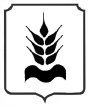 СБОРНИК«Нормативные правовые акты, регулирующие общественные отношения по проведению антикоррупционной экспертизы»Оренбург – 2019Данное методическое пособие подготовлено сотрудниками Секретариата Совета (ассоциации) муниципальных образований Оренбургской области под общей редакцией Секретаря Совета (ассоциации), Председателя Объединения муниципальных юристов России, доктора юридических наук, профессора  В.А.Щепачева.РОССИЙСКАЯ ФЕДЕРАЦИЯФЕДЕРАЛЬНЫЙ ЗАКОНОБ АНТИКОРРУПЦИОННОЙ ЭКСПЕРТИЗЕНОРМАТИВНЫХ ПРАВОВЫХ АКТОВ И ПРОЕКТОВ НОРМАТИВНЫХПРАВОВЫХ АКТОВПринятГосударственной Думой3 июля 2009 годаОдобренСоветом Федерации7 июля 2009 годаСтатья 11. Настоящий Федеральный закон устанавливает правовые и организационные основы антикоррупционной экспертизы нормативных правовых актов и проектов нормативных правовых актов в целях выявления в них коррупциогенных факторов и их последующего устранения.2. Коррупциогенными факторами являются положения нормативных правовых актов (проектов нормативных правовых актов), устанавливающие для правоприменителя необоснованно широкие пределы усмотрения или возможность необоснованного применения исключений из общих правил, а также положения, содержащие неопределенные, трудновыполнимые и (или) обременительные требования к гражданам и организациям и тем самым создающие условия для проявления коррупции.Статья 2Основными принципами организации антикоррупционной экспертизы нормативных правовых актов (проектов нормативных правовых актов) являются:1) обязательность проведения антикоррупционной экспертизы проектов нормативных правовых актов;2) оценка нормативного правового акта (проекта нормативного правового акта) во взаимосвязи с другими нормативными правовыми актами;(п. 2 в ред. Федерального закона от 04.06.2018 N 145-ФЗ)3) обоснованность, объективность и проверяемость результатов антикоррупционной экспертизы нормативных правовых актов (проектов нормативных правовых актов);4) компетентность лиц, проводящих антикоррупционную экспертизу нормативных правовых актов (проектов нормативных правовых актов);5) сотрудничество федеральных органов исполнительной власти, иных государственных органов и организаций, органов государственной власти субъектов Российской Федерации, органов местного самоуправления, а также их должностных лиц (далее - органы, организации, их должностные лица) с институтами гражданского общества при проведении антикоррупционной экспертизы нормативных правовых актов (проектов нормативных правовых актов).Статья 31. Антикоррупционная экспертиза нормативных правовых актов (проектов нормативных правовых актов) проводится:1) прокуратурой Российской Федерации - в соответствии с настоящим Федеральным законом и Федеральным законом "О прокуратуре Российской Федерации", в установленном Генеральной прокуратурой Российской Федерации порядке и согласно методике, определенной Правительством Российской Федерации;2) федеральным органом исполнительной власти в области юстиции - в соответствии с настоящим Федеральным законом, в порядке и согласно методике, определенным Правительством Российской Федерации;3) органами, организациями, их должностными лицами - в соответствии с настоящим Федеральным законом, в порядке, установленном нормативными правовыми актами соответствующих федеральных органов исполнительной власти, иных государственных органов и организаций, органов государственной власти субъектов Российской Федерации, органов местного самоуправления, и согласно методике, определенной Правительством Российской Федерации.2. Прокуроры в ходе осуществления своих полномочий проводят антикоррупционную экспертизу нормативных правовых актов органов, организаций, их должностных лиц по вопросам, касающимся:1) прав, свобод и обязанностей человека и гражданина;2) государственной и муниципальной собственности, государственной и муниципальной службы, бюджетного, налогового, таможенного, лесного, водного, земельного, градостроительного, природоохранного законодательства, законодательства о лицензировании, а также законодательства, регулирующего деятельность государственных корпораций, фондов и иных организаций, создаваемых Российской Федерацией на основании федерального закона;3) социальных гарантий лицам, замещающим (замещавшим) государственные или муниципальные должности, должности государственной или муниципальной службы.3. Федеральный орган исполнительной власти в области юстиции проводит антикоррупционную экспертизу:1) проектов федеральных законов, проектов указов Президента Российской Федерации и проектов постановлений Правительства Российской Федерации, разрабатываемых федеральными органами исполнительной власти, иными государственными органами и организациями, - при проведении их правовой экспертизы;2) проектов поправок Правительства Российской Федерации к проектам федеральных законов, подготовленным федеральными органами исполнительной власти, иными государственными органами и организациями, - при проведении их правовой экспертизы;(в ред. Федеральных законов от 21.11.2011 N 329-ФЗ, от 21.10.2013 N 279-ФЗ)3) нормативных правовых актов федеральных органов исполнительной власти, иных государственных органов и организаций, затрагивающих права, свободы и обязанности человека и гражданина, устанавливающих правовой статус организаций или имеющих межведомственный характер, а также уставов муниципальных образований и муниципальных правовых актов о внесении изменений в уставы муниципальных образований - при их государственной регистрации;4) нормативных правовых актов субъектов Российской Федерации - при мониторинге их применения и при внесении сведений в федеральный регистр нормативных правовых актов субъектов Российской Федерации.(в ред. Федерального закона от 21.11.2011 N 329-ФЗ)4. Органы, организации, их должностные лица проводят антикоррупционную экспертизу принятых ими нормативных правовых актов (проектов нормативных правовых актов) при проведении их правовой экспертизы и мониторинге их применения.5. Органы, организации, их должностные лица в случае обнаружения в нормативных правовых актах (проектах нормативных правовых актов) коррупциогенных факторов, принятие мер по устранению которых не относится к их компетенции, информируют об этом органы прокуратуры.6. Антикоррупционная экспертиза нормативных правовых актов, принятых реорганизованными и (или) упраздненными органами, организациями, проводится органами, организациями, которым переданы полномочия реорганизованных и (или) упраздненных органов, организаций, при мониторинге применения данных нормативных правовых актов.(часть 6 введена Федеральным законом от 21.11.2011 N 329-ФЗ)7. Антикоррупционная экспертиза нормативных правовых актов, принятых реорганизованными и (или) упраздненными органами, организациями, полномочия которых при реорганизации и (или) упразднении не переданы, проводится органом, к компетенции которого относится осуществление функции по выработке государственной политики и нормативно-правовому регулированию в соответствующей сфере деятельности, при мониторинге применения данных нормативных правовых актов.(часть 7 введена Федеральным законом от 21.11.2011 N 329-ФЗ)8. При выявлении в нормативных правовых актах реорганизованных и (или) упраздненных органов, организаций коррупциогенных факторов органы, организации, которым переданы полномочия реорганизованных и (или) упраздненных органов, организаций, либо орган, к компетенции которого относится осуществление функции по выработке государственной политики и нормативно-правовому регулированию в соответствующей сфере деятельности, принимают решение о разработке проекта нормативного правового акта, направленного на исключение из нормативного правового акта реорганизованных и (или) упраздненных органа, организации коррупциогенных факторов.(часть 8 введена Федеральным законом от 21.11.2011 N 329-ФЗ)Статья 41. Выявленные в нормативных правовых актах (проектах нормативных правовых актов) коррупциогенные факторы отражаются:1) в требовании прокурора об изменении нормативного правового акта или в обращении прокурора в суд в порядке, предусмотренном процессуальным законодательством Российской Федерации;2) в заключении, составляемом при проведении антикоррупционной экспертизы в случаях, предусмотренных частями 3 и 4 статьи 3 настоящего Федерального закона (далее - заключение).2. В требовании прокурора об изменении нормативного правового акта и в заключении должны быть указаны выявленные в нормативном правовом акте (проекте нормативного правового акта) коррупциогенные факторы и предложены способы их устранения.3. Требование прокурора об изменении нормативного правового акта подлежит обязательному рассмотрению соответствующими органом, организацией или должностным лицом не позднее чем в десятидневный срок со дня поступления требования и учитывается в установленном порядке органом, организацией или должностным лицом, которые издали этот акт, в соответствии с их компетенцией. Требование прокурора об изменении нормативного правового акта, направленное в законодательный (представительный) орган государственной власти субъекта Российской Федерации или в представительный орган местного самоуправления, подлежит обязательному рассмотрению на ближайшем заседании соответствующего органа и учитывается в установленном порядке органом, который издал этот акт, в соответствии с его компетенцией.4. Требование прокурора об изменении нормативного правового акта может быть обжаловано в установленном порядке.4.1. Заключения, составляемые при проведении антикоррупционной экспертизы в случаях, предусмотренных пунктом 3 части 3 статьи 3 настоящего Федерального закона, носят обязательный характер. При выявлении коррупциогенных факторов в нормативных правовых актах федеральных органов исполнительной власти, иных государственных органов и организаций, затрагивающих права, свободы и обязанности человека и гражданина, устанавливающих правовой статус организаций или имеющих межведомственный характер, а также в уставах муниципальных образований и муниципальных правовых актах о внесении изменений в уставы муниципальных образований указанные акты не подлежат государственной регистрации.(часть 4.1 введена Федеральным законом от 21.11.2011 N 329-ФЗ)5. Заключения, составляемые при проведении антикоррупционной экспертизы в случаях, предусмотренных пунктами 1, 2 и 4 части 3 статьи 3 настоящего Федерального закона, носят рекомендательный характер и подлежат обязательному рассмотрению соответствующими органом, организацией или должностным лицом.(часть 5 в ред. Федерального закона от 21.11.2011 N 329-ФЗ)6. Разногласия, возникающие при оценке указанных в заключении коррупциогенных факторов, разрешаются в порядке, установленном Правительством Российской Федерации.(в ред. Федерального закона от 21.11.2011 N 329-ФЗ)Статья 51. Институты гражданского общества и граждане Российской Федерации (далее - граждане) могут в порядке, предусмотренном нормативными правовыми актами Российской Федерации, за счет собственных средств проводить независимую антикоррупционную экспертизу нормативных правовых актов (проектов нормативных правовых актов). Порядок и условия аккредитации экспертов по проведению независимой антикоррупционной экспертизы нормативных правовых актов (проектов нормативных правовых актов) устанавливаются федеральным органом исполнительной власти в области юстиции.(в ред. Федеральных законов от 21.11.2011 N 329-ФЗ, от 11.10.2018 N 362-ФЗ)1.1. Не допускается проведение независимой антикоррупционной экспертизы нормативных правовых актов (проектов нормативных правовых актов):1) гражданами, имеющими неснятую или непогашенную судимость;2) гражданами, сведения о применении к которым взыскания в виде увольнения (освобождения от должности) в связи с утратой доверия за совершение коррупционного правонарушения включены в реестр лиц, уволенных в связи с утратой доверия;3) гражданами, осуществляющими деятельность в органах и организациях, указанных в пункте 3 части 1 статьи 3 настоящего Федерального закона;4) международными и иностранными организациями;5) некоммерческими организациями, выполняющими функции иностранного агента.(часть 1.1 введена Федеральным законом от 11.10.2018 N 362-ФЗ)2. В заключении по результатам независимой антикоррупционной экспертизы должны быть указаны выявленные в нормативном правовом акте (проекте нормативного правового акта) коррупциогенные факторы и предложены способы их устранения.3. Заключение по результатам независимой антикоррупционной экспертизы носит рекомендательный характер и подлежит обязательному рассмотрению органом, организацией или должностным лицом, которым оно направлено, в тридцатидневный срок со дня его получения. По результатам рассмотрения гражданину или организации, проводившим независимую экспертизу, направляется мотивированный ответ, за исключением случаев, когда в заключении отсутствует предложение о способе устранения выявленных коррупциогенных факторов.ПрезидентРоссийской ФедерацииД.МЕДВЕДЕВМосква, Кремль17 июля 2009 годаN 172-ФЗПРАВИТЕЛЬСТВО РОССИЙСКОЙ ФЕДЕРАЦИИПОСТАНОВЛЕНИЕот 26 февраля 2010 г. N 96ОБ АНТИКОРРУПЦИОННОЙ ЭКСПЕРТИЗЕНОРМАТИВНЫХ ПРАВОВЫХ АКТОВ И ПРОЕКТОВ НОРМАТИВНЫХПРАВОВЫХ АКТОВВ соответствии с Федеральным законом "Об антикоррупционной экспертизе нормативных правовых актов и проектов нормативных правовых актов" Правительство Российской Федерации постановляет:1. Утвердить прилагаемые:Правила проведения антикоррупционной экспертизы нормативных правовых актов и проектов нормативных правовых актов;методику проведения антикоррупционной экспертизы нормативных правовых актов и проектов нормативных правовых актов.2. Признать утратившими силу:Постановление Правительства Российской Федерации от 5 марта 2009 г. N 195 "Об утверждении Правил проведения экспертизы проектов нормативных правовых актов и иных документов в целях выявления в них положений, способствующих созданию условий для проявления коррупции" (Собрание законодательства Российской Федерации, 2009, N 10, ст. 1240);Постановление Правительства Российской Федерации от 5 марта 2009 г. N 196 "Об утверждении методики проведения экспертизы проектов нормативных правовых актов и иных документов в целях выявления в них положений, способствующих созданию условий для проявления коррупции" (Собрание законодательства Российской Федерации, 2009, N 10, ст. 1241).Председатель ПравительстваРоссийской ФедерацииВ.ПУТИНУтвержденыПостановлением ПравительстваРоссийской Федерацииот 26 февраля 2010 г. N 96ПРАВИЛАПРОВЕДЕНИЯ АНТИКОРРУПЦИОННОЙ ЭКСПЕРТИЗЫ НОРМАТИВНЫХПРАВОВЫХ АКТОВ И ПРОЕКТОВ НОРМАТИВНЫХ ПРАВОВЫХ АКТОВ1. Настоящие Правила определяют порядок проведения антикоррупционной экспертизы нормативных правовых актов и проектов нормативных правовых актов, осуществляемой Министерством юстиции Российской Федерации, и независимой антикоррупционной экспертизы нормативных правовых актов и проектов нормативных правовых актов в целях выявления в них коррупциогенных факторов и их последующего устранения.2. Министерство юстиции Российской Федерации проводит антикоррупционную экспертизу в соответствии с методикой проведения антикоррупционной экспертизы нормативных правовых актов и проектов нормативных правовых актов, утвержденной Постановлением Правительства Российской Федерации от 26 февраля 2010 г. N 96, в отношении:а) проектов федеральных законов, проектов указов Президента Российской Федерации и проектов постановлений Правительства Российской Федерации, разрабатываемых федеральными органами исполнительной власти, иными государственными органами и организациями, - при проведении их правовой экспертизы;б) проектов поправок Правительства Российской Федерации к проектам федеральных законов, подготовленным федеральными органами исполнительной власти, иными государственными органами и организациями, - при проведении их правовой экспертизы;(в ред. Постановлений Правительства РФ от 27.03.2013 N 274, от 27.11.2013 N 1075)в) нормативных правовых актов федеральных органов исполнительной власти, иных государственных органов и организаций, затрагивающих права, свободы и обязанности человека и гражданина, устанавливающих правовой статус организаций или имеющих межведомственный характер, а также уставов муниципальных образований и муниципальных правовых актов о внесении изменений в уставы муниципальных образований - при их государственной регистрации;г) нормативных правовых актов субъектов Российской Федерации - при мониторинге их применения и внесении сведений в федеральный регистр нормативных правовых актов субъектов Российской Федерации.(в ред. Постановления Правительства РФ от 27.03.2013 N 274)3. Результаты антикоррупционной экспертизы отражаются в заключении Министерства юстиции Российской Федерации по результатам правовой экспертизы либо в заключении Министерства юстиции Российской Федерации по форме, утверждаемой Министерством.(п. 3 в ред. Постановления Правительства РФ от 27.03.2013 N 274)3(1). Разногласия, возникающие при оценке коррупциогенных факторов, указанных в заключении Министерства юстиции Российской Федерации по результатам проведения экспертизы проектов нормативных правовых актов и документов, предусмотренных подпунктами "а" и "б" пункта 2 настоящих Правил, разрешаются в порядке, установленном Регламентом Правительства Российской Федерации, утвержденным постановлением Правительства Российской Федерации от 1 июня 2004 г. N 260 (далее - Регламент Правительства), для рассмотрения неурегулированных разногласий по проектам актов, внесенным в Правительство Российской Федерации с разногласиями.(в ред. Постановления Правительства РФ от 30.01.2015 N 83)Разногласия, возникающие при оценке коррупциогенных факторов, указанных в заключении Министерства юстиции Российской Федерации по результатам проведения экспертизы нормативных правовых актов федеральных органов исполнительной власти, иных государственных органов и организаций, затрагивающих права, свободы и обязанности человека и гражданина, устанавливающих правовой статус организаций или имеющих межведомственный характер, разрешаются в порядке, установленном Правилами подготовки нормативных правовых актов федеральных органов исполнительной власти и их государственной регистрации, утвержденными постановлением Правительства Российской Федерации от 13 августа 1997 г. N 1009.(п. 3(1) введен Постановлением Правительства РФ от 27.03.2013 N 274)4. Независимая антикоррупционная экспертиза проводится юридическими лицами и физическими лицами, аккредитованными Министерством юстиции Российской Федерации в качестве экспертов по проведению независимой антикоррупционной экспертизы нормативных правовых актов и проектов нормативных правовых актов, в соответствии с методикой проведения антикоррупционной экспертизы нормативных правовых актов и проектов нормативных правовых актов, утвержденной постановлением Правительства Российской Федерации от 26 февраля 2010 г. N 96.(п. 4 в ред. Постановления Правительства РФ от 27.03.2013 N 274)5. В целях обеспечения возможности проведения независимой антикоррупционной экспертизы проектов федеральных законов, проектов указов Президента Российской Федерации, проектов постановлений Правительства Российской Федерации федеральные органы исполнительной власти, иные государственные органы и организации - разработчики проектов нормативных правовых актов в течение рабочего дня, соответствующего дню направления указанных проектов на согласование в государственные органы и организации в соответствии с пунктом 57 Регламента Правительства, размещают эти проекты на сайте regulation.gov.ru в информационно-телекоммуникационной сети "Интернет", созданном для размещения информации о подготовке федеральными органами исполнительной власти проектов нормативных правовых актов и результатах их общественного обсуждения, с указанием дат начала и окончания приема заключений по результатам независимой антикоррупционной экспертизы.(в ред. Постановлений Правительства РФ от 18.12.2012 N 1334, от 27.03.2013 N 274, от 30.01.2015 N 83)Проекты федеральных законов, проекты указов Президента Российской Федерации, проекты постановлений Правительства Российской Федерации размещаются на сайте regulation.gov.ru в информационно-телекоммуникационной сети "Интернет" не менее чем на 7 дней.(абзац введен Постановлением Правительства РФ от 18.07.2015 N 732)В случае если проекты федеральных законов, проекты указов Президента Российской Федерации и проекты постановлений Правительства Российской Федерации регулируют отношения, предусмотренные пунктом 60(1) Регламента Правительства, заключения по результатам независимой антикоррупционной экспертизы направляются в рамках публичных консультаций, проводимых в порядке, установленном Правилами проведения федеральными органами исполнительной власти оценки регулирующего воздействия проектов нормативных правовых актов и проектов решений Совета Евразийской экономической комиссии, утвержденными постановлением Правительства Российской Федерации от 17 декабря 2012 г. N 1318 "О порядке проведения федеральными органами исполнительной власти оценки регулирующего воздействия проектов нормативных правовых актов и проектов решений Совета Евразийской экономической комиссии, а также о внесении изменений в некоторые акты Правительства Российской Федерации".(абзац введен Постановлением Правительства РФ от 30.01.2015 N 83; в ред. Постановления Правительства РФ от 10.07.2017 N 813)В случае если в отношении проектов федеральных законов, проектов указов Президента Российской Федерации, проектов постановлений Правительства Российской Федерации необходимо проведение процедуры раскрытия информации в порядке, установленном Правилами раскрытия федеральными органами исполнительной власти информации о подготовке проектов нормативных правовых актов и результатах их общественного обсуждения, утвержденными постановлением Правительства Российской Федерации от 25 августа 2012 г. N 851 "О порядке раскрытия федеральными органами исполнительной власти информации о подготовке проектов нормативных правовых актов и результатах их общественного обсуждения", заключения по результатам независимой антикоррупционной экспертизы направляются в рамках общественного обсуждения, проводимого в соответствии с Правилами раскрытия федеральными органами исполнительной власти информации о подготовке проектов нормативных правовых актов и результатах их общественного обсуждения, за исключением случаев, установленных пунктом 11 указанных Правил.(абзац введен Постановлением Правительства РФ от 30.01.2015 N 83)При этом повторное размещение проектов федеральных законов, проектов указов Президента Российской Федерации, проектов постановлений Правительства Российской Федерации на сайте regulation.gov.ru в информационно-телекоммуникационной сети "Интернет" в порядке, установленном абзацами первым и вторым настоящего пункта, требуется только в случае изменения их редакции по итогам публичных консультаций или общественного обсуждения.(абзац введен Постановлением Правительства РФ от 18.07.2015 N 732)6. В целях обеспечения возможности проведения независимой антикоррупционной экспертизы проектов нормативных правовых актов федеральных органов исполнительной власти, иных государственных органов и организаций, затрагивающих права, свободы и обязанности человека и гражданина, устанавливающих правовой статус организаций или имеющих межведомственный характер, федеральные органы исполнительной власти, иные государственные органы и организации - разработчики проектов нормативных правовых актов в течение рабочего дня, соответствующего дню направления указанных проектов на рассмотрение в юридическую службу федеральных органов исполнительной власти, иных государственных органов и организаций, размещают эти проекты на сайте regulation.gov.ru в информационно-телекоммуникационной сети "Интернет" с указанием дат начала и окончания приема заключений по результатам независимой антикоррупционной экспертизы.(в ред. Постановления Правительства РФ от 18.12.2012 N 1334)Проекты указанных нормативных правовых актов федеральных органов исполнительной власти, иных государственных органов и организаций размещаются на сайте regulation.gov.ru в информационно-телекоммуникационной сети "Интернет" не менее чем на 7 дней.(абзац введен Постановлением Правительства РФ от 18.07.2015 N 732)В случае если проекты нормативных правовых актов федеральных органов исполнительной власти регулируют отношения, предусмотренные пунктом 3(1) Правил подготовки нормативных правовых актов федеральных органов исполнительной власти и их государственной регистрации, утвержденных постановлением Правительства Российской Федерации от 13 августа 1997 г. N 1009 "Об утверждении Правил подготовки нормативных правовых актов федеральных органов исполнительной власти и их государственной регистрации", заключения по результатам независимой антикоррупционной экспертизы направляются в рамках публичных консультаций, проводимых в порядке, установленном Правилами проведения федеральными органами исполнительной власти оценки регулирующего воздействия проектов нормативных правовых актов и проектов решений Совета Евразийской экономической комиссии.(абзац введен Постановлением Правительства РФ от 30.01.2015 N 83; в ред. Постановления Правительства РФ от 10.07.2017 N 813)В случае если в отношении проектов нормативных правовых актов федеральных органов исполнительной власти необходимо проведение процедуры раскрытия информации, предусмотренной Правилами раскрытия федеральными органами исполнительной власти информации о подготовке проектов нормативных правовых актов и результатах их общественного обсуждения, заключения по результатам независимой антикоррупционной экспертизы направляются в рамках общественного обсуждения, проводимого в соответствии с Правилами раскрытия федеральными органами исполнительной власти информации о подготовке проектов нормативных правовых актов и результатах их общественного обсуждения, за исключением случаев, установленных пунктом 11 указанных Правил.(абзац введен Постановлением Правительства РФ от 30.01.2015 N 83)При этом повторное размещение указанных проектов нормативных правовых актов на сайте regulation.gov.ru в информационно-телекоммуникационной сети "Интернет" в порядке, установленном абзацами первым и вторым настоящего пункта, требуется только в случае изменения их редакции по итогам публичных консультаций или общественного обсуждения.(абзац введен Постановлением Правительства РФ от 18.07.2015 N 732)7. Результаты независимой антикоррупционной экспертизы отражаются в заключении по форме, утверждаемой Министерством юстиции Российской Федерации.7(1). Юридические лица и физические лица, аккредитованные Министерством юстиции Российской Федерации в качестве экспертов по проведению независимой антикоррупционной экспертизы нормативных правовых актов и проектов нормативных правовых актов, направляют на бумажном носителе и (или) в форме электронного документа:а) заключения по результатам независимой антикоррупционной экспертизы:проектов федеральных законов, проектов указов Президента Российской Федерации и проектов постановлений Правительства Российской Федерации - в федеральные органы исполнительной власти, иные государственные органы и организации, являющиеся разработчиками соответствующих проектов;нормативных правовых актов федеральных органов исполнительной власти, иных государственных органов и организаций, затрагивающих права, свободы и обязанности человека и гражданина, устанавливающих правовой статус организаций или имеющих межведомственный характер, нормативных правовых актов субъектов Российской Федерации, уставов муниципальных образований и муниципальных правовых актов о внесении изменений в уставы муниципальных образований, а также проектов указанных нормативных правовых актов - в федеральные органы исполнительной власти, органы государственной власти субъектов Российской Федерации, иные государственные органы, органы местного самоуправления и организации, являющиеся разработчиками соответствующих документов;б) копии заключений по результатам независимой антикоррупционной экспертизы:проектов федеральных законов, проектов указов Президента Российской Федерации, проектов постановлений Правительства Российской Федерации, подлежащих внесению в Правительство Российской Федерации, нормативных правовых актов федеральных органов исполнительной власти, иных государственных органов и организаций, затрагивающих права, свободы и обязанности человека и гражданина, устанавливающих правовой статус организаций или имеющих межведомственный характер, и их проектов - в Министерство юстиции Российской Федерации;нормативных правовых актов субъектов Российской Федерации, уставов муниципальных образований и муниципальных правовых актов о внесении изменений в уставы муниципальных образований, проектов нормативных правовых актов субъектов Российской Федерации, проектов уставов муниципальных образований и муниципальных правовых актов о внесении изменений в уставы муниципальных образований - в соответствующие территориальные органы Министерства юстиции Российской Федерации.(п. 7(1) введен Постановлением Правительства РФ от 27.03.2013 N 274)7(2). Федеральные органы исполнительной власти, иные государственные органы и организации, нормативные правовые акты которых подлежат государственной регистрации, размещают информацию об адресах электронной почты, предназначенных для получения заключений по результатам независимой антикоррупционной экспертизы в форме электронного документа, на своих официальных сайтах в информационно-телекоммуникационной сети "Интернет" и в течение 7 дней информируют об этом Министерство юстиции Российской Федерации. При этом федеральным органом исполнительной власти, иным государственным органом и организацией указывается один адрес электронной почты, предназначенный для получения заключений по результатам независимой антикоррупционной экспертизы в форме электронного документа.В случае изменения адреса электронной почты, предназначенного для получения заключений по результатам независимой антикоррупционной экспертизы в форме электронного документа, федеральный орган исполнительной власти, иной государственный орган и организация, нормативные правовые акты которых подлежат государственной регистрации, не позднее следующего дня после его изменения размещает информацию о новом адресе электронной почты на своем официальном сайте в информационно-телекоммуникационной сети "Интернет" и в течение 7 дней со дня изменения адреса электронной почты информирует об этом Министерство юстиции Российской Федерации.(п. 7(2) введен Постановлением Правительства РФ от 27.03.2013 N 274)7(3). Заключения по результатам независимой антикоррупционной экспертизы, поступившие в федеральный орган исполнительной власти, нормативные правовые акты которого подлежат государственной регистрации, регистрируются в установленном порядке в федеральном органе исполнительной власти.Заключение по результатам независимой антикоррупционной экспертизы носит рекомендательный характер и подлежит обязательному рассмотрению органом, организацией или должностным лицом, которым оно направлено, в 30-дневный срок со дня его получения. По результатам рассмотрения гражданину или организации, проводившим независимую антикоррупционную экспертизу, направляется мотивированный ответ (за исключением случаев, когда в заключении отсутствует информация о выявленных коррупциогенных факторах, или предложений о способе устранения выявленных коррупциогенных факторов), в котором отражается учет результатов независимой антикоррупционной экспертизы и (или) причины несогласия с выявленным в нормативном правовом акте или проекте нормативного правового акта коррупциогенным фактором.(абзац введен Постановлением Правительства РФ от 18.07.2015 N 732)(п. 7(3) введен Постановлением Правительства РФ от 27.03.2013 N 274)7(4). В случае если поступившее заключение по результатам независимой антикоррупционной экспертизы не соответствует форме, утвержденной Министерством юстиции Российской Федерации, федеральные органы исполнительной власти, нормативные правовые акты которых подлежат государственной регистрации, возвращают такое заключение не позднее 30 дней после регистрации с указанием причин.(п. 7(4) введен Постановлением Правительства РФ от 27.03.2013 N 274)8. Проекты нормативных правовых актов, предусмотренные в пункте 5 настоящих Правил, вносятся Президенту Российской Федерации и (или) в Правительство Российской Федерации с приложением поступивших заключений по результатам независимой антикоррупционной экспертизы при условии соблюдения положений части 3 статьи 5 Федерального закона "Об антикоррупционной экспертизе нормативных правовых актов и проектов нормативных правовых актов".(в ред. Постановления Правительства РФ от 27.03.2013 N 274)УтвержденаПостановлением ПравительстваРоссийской Федерацииот 26 февраля 2010 г. N 96МЕТОДИКАПРОВЕДЕНИЯ АНТИКОРРУПЦИОННОЙ ЭКСПЕРТИЗЫ НОРМАТИВНЫХПРАВОВЫХ АКТОВ И ПРОЕКТОВ НОРМАТИВНЫХ ПРАВОВЫХ АКТОВ1. Настоящая методика применяется для обеспечения проведения прокуратурой Российской Федерации, федеральными органами исполнительной власти, органами, организациями и их должностными лицами антикоррупционной экспертизы нормативных правовых актов и проектов нормативных правовых актов в целях выявления в них коррупциогенных факторов и их последующего устранения.Настоящей методикой руководствуются независимые эксперты, получившие аккредитацию на проведение антикоррупционной экспертизы нормативных правовых актов и проектов нормативных правовых актов, при проведении независимой антикоррупционной экспертизы нормативных правовых актов и проектов нормативных правовых актов.2. Для обеспечения обоснованности, объективности и проверяемости результатов антикоррупционной экспертизы необходимо проводить экспертизу каждой нормы нормативного правового акта или положения проекта нормативного правового акта.3. Коррупциогенными факторами, устанавливающими для правоприменителя необоснованно широкие пределы усмотрения или возможность необоснованного применения исключений из общих правил, являются:а) широта дискреционных полномочий - отсутствие или неопределенность сроков, условий или оснований принятия решения, наличие дублирующих полномочий государственного органа, органа местного самоуправления или организации (их должностных лиц);(в ред. Постановления Правительства РФ от 18.07.2015 N 732)б) определение компетенции по формуле "вправе" - диспозитивное установление возможности совершения государственными органами, органами местного самоуправления или организациями (их должностными лицами) действий в отношении граждан и организаций;(в ред. Постановления Правительства РФ от 18.07.2015 N 732)в) выборочное изменение объема прав - возможность необоснованного установления исключений из общего порядка для граждан и организаций по усмотрению государственных органов, органов местного самоуправления или организаций (их должностных лиц);(в ред. Постановления Правительства РФ от 18.07.2015 N 732)г) чрезмерная свобода подзаконного нормотворчества - наличие бланкетных и отсылочных норм, приводящее к принятию подзаконных актов, вторгающихся в компетенцию государственного органа, органа местного самоуправления или организации, принявшего первоначальный нормативный правовой акт;(в ред. Постановления Правительства РФ от 18.07.2015 N 732)д) принятие нормативного правового акта за пределами компетенции - нарушение компетенции государственных органов, органов местного самоуправления или организаций (их должностных лиц) при принятии нормативных правовых актов;(в ред. Постановления Правительства РФ от 18.07.2015 N 732)е) заполнение законодательных пробелов при помощи подзаконных актов в отсутствие законодательной делегации соответствующих полномочий - установление общеобязательных правил поведения в подзаконном акте в условиях отсутствия закона;ж) отсутствие или неполнота административных процедур - отсутствие порядка совершения государственными органами, органами местного самоуправления или организациями (их должностными лицами) определенных действий либо одного из элементов такого порядка;(в ред. Постановления Правительства РФ от 18.07.2015 N 732)з) отказ от конкурсных (аукционных) процедур - закрепление административного порядка предоставления права (блага);и) нормативные коллизии - противоречия, в том числе внутренние, между нормами, создающие для государственных органов, органов местного самоуправления или организаций (их должностных лиц) возможность произвольного выбора норм, подлежащих применению в конкретном случае.(пп. "и" введен Постановлением Правительства РФ от 18.07.2015 N 732)4. Коррупциогенными факторами, содержащими неопределенные, трудновыполнимые и (или) обременительные требования к гражданам и организациям, являются:а) наличие завышенных требований к лицу, предъявляемых для реализации принадлежащего ему права, - установление неопределенных, трудновыполнимых и обременительных требований к гражданам и организациям;б) злоупотребление правом заявителя государственными органами, органами местного самоуправления или организациями (их должностными лицами) - отсутствие четкой регламентации прав граждан и организаций;(в ред. Постановления Правительства РФ от 18.07.2015 N 732)в) юридико-лингвистическая неопределенность - употребление неустоявшихся, двусмысленных терминов и категорий оценочного характера.Зарегистрировано в Минюсте России 4 апреля 2019 г. N 54279МИНИСТЕРСТВО ЮСТИЦИИ РОССИЙСКОЙ ФЕДЕРАЦИИПРИКАЗот 29 марта 2019 г. N 57ОБ УТВЕРЖДЕНИИ АДМИНИСТРАТИВНОГО РЕГЛАМЕНТАМИНИСТЕРСТВА ЮСТИЦИИ РОССИЙСКОЙ ФЕДЕРАЦИИ ПО ПРЕДОСТАВЛЕНИЮГОСУДАРСТВЕННОЙ УСЛУГИ ПО ОСУЩЕСТВЛЕНИЮ АККРЕДИТАЦИИЮРИДИЧЕСКИХ И ФИЗИЧЕСКИХ ЛИЦ, ИЗЪЯВИВШИХ ЖЕЛАНИЕ ПОЛУЧИТЬАККРЕДИТАЦИЮ НА ПРОВЕДЕНИЕ В КАЧЕСТВЕ НЕЗАВИСИМЫХ ЭКСПЕРТОВАНТИКОРРУПЦИОННОЙ ЭКСПЕРТИЗЫ НОРМАТИВНЫХ ПРАВОВЫХ АКТОВИ ПРОЕКТОВ НОРМАТИВНЫХ ПРАВОВЫХ АКТОВ В СЛУЧАЯХ,ПРЕДУСМОТРЕННЫХ ЗАКОНОДАТЕЛЬСТВОМ РОССИЙСКОЙ ФЕДЕРАЦИИВ целях реализации части 1 статьи 5 Федерального закона от 17.07.2009 N 172-ФЗ "Об антикоррупционной экспертизе нормативных правовых актов и проектов нормативных правовых актов" (Собрание законодательства Российской Федерации, 2009, N 29, ст. 3609; 2011, N 48, ст. 6730; 2013, N 43, ст. 5449; 2018, N 24, ст. 3412, N 42 (ч. 2), ст. 6376), подпункта 9.1 пункта 7 Положения о Министерстве юстиции Российской Федерации, утвержденного Указом Президента Российской Федерации от 13.10.2004 N 1313 "Вопросы Министерства юстиции Российской Федерации" (Собрание законодательства Российской Федерации, 2004, N 42, ст. 4108; 2005, N 44, ст. 4535, N 52 (ч. 3), ст. 5690; 2006, N 12, ст. 1284, N 19, ст. 2070, N 23, ст. 2452, N 38, ст. 3975, N 39, ст. 4039; 2007, N 13, ст. 1530, N 20, ст. 2390; 2008, N 10 (ч. 2), ст. 909, N 29 (ч. 1), ст. 3473, N 43, ст. 4921; 2010, N 4, ст. 368, N 19, ст. 2300; 2011, N 21, ст. 2927, ст. 2930, N 29, ст. 4420; 2012, N 8, ст. 990, N 18, ст. 2166, N 22, ст. 2759, N 38, ст. 5070, N 47, ст. 6459, N 53 (ч. 2), ст. 7866; 2013, N 26, ст. 3314, N 49 (ч. 7), ст. 6396, N 52 (ч. 2), ст. 7137; 2014, N 26 (ч. 2), ст. 3515, N 50, ст. 7054; 2015, N 14, ст. 2108, N 19, ст. 2806, N 37, ст. 5130; 2016, N 1 (ч. 2), ст. 207, ст. 211, N 19, ст. 2672, N 51, ст. 7357; 2017, N 16, ст. 2397, N 17, ст. 2549, N 49, ст. 7444; 2018, N 8, ст. 1192, N 16 (ч. 1), ст. 2345, N 23, ст. 3261, N 44, ст. 6713), и в соответствии с пунктом 2 Правил разработки и утверждения административных регламентов предоставления государственных услуг, утвержденных постановлением Правительства Российской Федерации от 16.05.2011 N 373 "О разработке и утверждении административных регламентов осуществления государственного контроля (надзора) и административных регламентов предоставления государственных услуг" (Собрание законодательства Российской Федерации, 2011, N 22, ст. 3169, N 35, ст. 5092; 2012, N 28, ст. 3908, N 36, ст. 4903, N 50 (ч. 6), ст. 7070, N 52, ст. 7507; 2014, N 5, ст. 506; 2017, N 44, ст. 6523; 2018, N 6, ст. 880, N 25, ст. 3696, N 36, ст. 5623, N 46, ст. 7050), приказываю:1. Утвердить прилагаемый Административный регламент Министерства юстиции Российской Федерации по предоставлению государственной услуги по осуществлению аккредитации юридических и физических лиц, изъявивших желание получить аккредитацию на проведение в качестве независимых экспертов антикоррупционной экспертизы нормативных правовых актов и проектов нормативных правовых актов в случаях, предусмотренных законодательством Российской Федерации.2. Департаменту уголовного, административного и процессуального законодательства (М.В. Калашник) обеспечивать аккредитацию юридических и физических лиц, изъявивших желание получить аккредитацию на проведение в качестве независимых экспертов антикоррупционной экспертизы нормативных правовых актов и проектов нормативных правовых актов в случаях, предусмотренных законодательством Российской Федерации.3. Признать утратившими силу приказы Министерства юстиции Российской Федерации:от 27.07.2012 N 146 "Об утверждении Административного регламента Министерства юстиции Российской Федерации по предоставлению государственной услуги по осуществлению аккредитации юридических и физических лиц, изъявивших желание получить аккредитацию на проведение в качестве независимых экспертов антикоррупционной экспертизы нормативных правовых актов и проектов нормативных правовых актов в случаях, предусмотренных законодательством Российской Федерации" (зарегистрирован Министерством юстиции Российской Федерации 02.08.2012, регистрационный N 25085);от 15.03.2013 N 32 "О внесении изменений в Административный регламент Министерства юстиции Российской Федерации по предоставлению государственной услуги по осуществлению аккредитации юридических и физических лиц, изъявивших желание получить аккредитацию на проведение в качестве независимых экспертов антикоррупционной экспертизы нормативных правовых актов и проектов нормативных правовых актов в случаях, предусмотренных законодательством Российской Федерации, утвержденный приказом Минюста России от 27 июля 2012 г. N 146" (зарегистрирован Министерством юстиции Российской Федерации 05.04.2013, регистрационный N 28011);от 23.06.2016 N 141 "О внесении изменений в приказ Министерства юстиции Российской Федерации от 27.07.2012 N 146 "Об утверждении Административного регламента Министерства юстиции Российской Федерации по предоставлению государственной услуги по осуществлению аккредитации юридических и физических лиц, изъявивших желание получить аккредитацию на проведение в качестве независимых экспертов антикоррупционной экспертизы нормативных правовых актов и проектов нормативных правовых актов в случаях, предусмотренных законодательством Российской Федерации" (зарегистрирован Министерством юстиции Российской Федерации 30.06.2016, регистрационный N 42701);от 29.09.2017 N 186 "О внесении изменений в Административный регламент Министерства юстиции Российской Федерации по предоставлению государственной услуги по осуществлению аккредитации юридических и физических лиц, изъявивших желание получить аккредитацию на проведение в качестве независимых экспертов антикоррупционной экспертизы нормативных правовых актов и проектов нормативных правовых актов в случаях, предусмотренных законодательством Российской Федерации, утвержденный приказом Министерства юстиции Российской Федерации от 27.07.2012 N 146" (зарегистрирован Министерством юстиции Российской Федерации 06.10.2017, регистрационный N 48445).4. Контроль за исполнением настоящего приказа возложить на заместителя Министра А.Д. Алханова.МинистрА.В.КОНОВАЛОВПриложениек приказу Министерства юстицииРоссийской Федерацииот 29 марта 2019 г. N 57АДМИНИСТРАТИВНЫЙ РЕГЛАМЕНТМИНИСТЕРСТВА ЮСТИЦИИ РОССИЙСКОЙ ФЕДЕРАЦИИ ПО ПРЕДОСТАВЛЕНИЮГОСУДАРСТВЕННОЙ УСЛУГИ ПО ОСУЩЕСТВЛЕНИЮ АККРЕДИТАЦИИЮРИДИЧЕСКИХ И ФИЗИЧЕСКИХ ЛИЦ, ИЗЪЯВИВШИХ ЖЕЛАНИЕ ПОЛУЧИТЬАККРЕДИТАЦИЮ НА ПРОВЕДЕНИЕ В КАЧЕСТВЕ НЕЗАВИСИМЫХ ЭКСПЕРТОВАНТИКОРРУПЦИОННОЙ ЭКСПЕРТИЗЫ НОРМАТИВНЫХ ПРАВОВЫХ АКТОВИ ПРОЕКТОВ НОРМАТИВНЫХ ПРАВОВЫХ АКТОВ В СЛУЧАЯХ,ПРЕДУСМОТРЕННЫХ ЗАКОНОДАТЕЛЬСТВОМ РОССИЙСКОЙ ФЕДЕРАЦИИI. Общие положенияПредмет регулирования регламента1. Административный регламент Министерства юстиции Российской Федерации по предоставлению государственной услуги по осуществлению аккредитации юридических и физических лиц, изъявивших желание получить аккредитацию на проведение в качестве независимых экспертов антикоррупционной экспертизы нормативных правовых актов и проектов нормативных правовых актов в случаях, предусмотренных законодательством Российской Федерации (далее - Административный регламент), определяет сроки и последовательность административных процедур (действий) при аккредитации юридических и физических лиц, изъявивших желание получить аккредитацию на проведение в качестве независимых экспертов антикоррупционной экспертизы нормативных правовых актов и проектов нормативных правовых актов в случаях, предусмотренных законодательством Российской Федерации (далее - аккредитация), порядок отказа в аккредитации, аннулирования аккредитации, а также определяет условия аккредитации и порядок взаимодействия между структурными подразделениями Минюста России, его должностными лицами, взаимодействия Минюста России с заявителями при предоставлении государственной услуги.Круг заявителей2. При предоставлении Минюстом России государственной услуги по осуществлению аккредитации юридических и физических лиц, изъявивших желание получить аккредитацию на проведение в качестве независимых экспертов антикоррупционной экспертизы нормативных правовых актов и проектов нормативных правовых актов в случаях, предусмотренных законодательством Российской Федерации (далее - государственная услуга), заявителями могут быть:1) граждане Российской Федерации, имеющие высшее образование и стаж работы по специальности не менее 5 лет, за исключением:граждан, имеющих неснятую или непогашенную судимость;граждан, сведения о применении к которым взыскания в виде увольнения (освобождения от должности) в связи с утратой доверия за совершение коррупционного правонарушения включены в реестр лиц, уволенных в связи с утратой доверия;граждан, осуществляющих свою деятельность в органах и организациях, указанных в пункте 3 части 1 статьи 3 Федерального закона от 17.07.2009 N 172-ФЗ "Об антикоррупционной экспертизе нормативных правовых актов и проектов нормативных правовых актов" (далее - Федеральный закон N 172-ФЗ);2) юридические лица, имеющие в своем штате не менее 3 работников, удовлетворяющих требованиям, установленным подпунктом 1 настоящего пункта, за исключением:международных и иностранных организаций;некоммерческих организаций, выполняющих функции иностранного агента.Требования к порядку информирования о предоставлениигосударственной услуги3. Информирование по вопросам предоставления государственной услуги (далее - информирование) осуществляется при обращении заявителя для получения государственной услуги за консультацией по вопросам предоставления государственной услуги (лично, письменно, посредством электронной почты, по справочным телефонам, телефонам-автоинформаторам (при наличии), путем размещения информации:на официальном сайте Минюста России в информационно-телекоммуникационной сети "Интернет" (далее - официальный сайт Минюста России);на информационном стенде, находящемся в помещении контрольно-пропускного пункта Минюста России;в федеральной государственной информационной системе "Единый портал государственных и муниципальных услуг (функций)" (www.gosuslugi.ru) (далее - Единый портал);в федеральной государственной информационной системе "Федеральный реестр государственных и муниципальных услуг (функций)" (далее - Федеральный реестр).4. Информация о предоставлении государственной услуги размещается Департаментом организации и контроля на официальном сайте Минюста России, на информационном стенде в помещении контрольно-пропускного пункта; Департаментом уголовного, административного и процессуального законодательства - на Едином портале и в Федеральном реестре.5. Информация по вопросам предоставления государственной услуги включает следующие сведения:перечень нормативных правовых актов, регулирующих отношения, возникающие в связи с предоставлением государственной услуги, с указанием их реквизитов и источников официального опубликования;круг заявителей, которым предоставляется государственная услуга;перечень документов, представляемых заявителем для получения государственной услуги, требования, предъявляемые к этим документам и их оформлению, включая образцы заполнения форм документов;срок предоставления государственной услуги;порядок и способы подачи документов, представляемых заявителем для получения государственной услуги;порядок получения информации заявителем по вопросам предоставления государственной услуги, сведений о ходе предоставления государственной услуги, в том числе с использованием Единого портала;результаты предоставления государственной услуги, порядок направления документа, являющегося результатом предоставления государственной услуги;перечень оснований для отказа в предоставлении государственной услуги;сведения о месте нахождения, графике работы, справочных телефонах, телефонах-автоинформаторах (при наличии), адресе официального сайта Минюста России, а также электронной почты;порядок досудебного (внесудебного) обжалования решений и действий (бездействия), принятых (осуществляемых) должностными лицами Минюста России в ходе предоставления государственной услуги;иная информация о порядке предоставления государственной услуги.6. Информация о месте нахождения (адресе), графике работы, справочных телефонах, телефонах-автоинформаторах (при наличии), адресах официального сайта и электронной почты Минюста России размещается на официальном сайте Минюста России, в Федеральном реестре, на Едином портале, а также на информационных стендах в местах предоставления государственных услуг в Минюсте России.7. На официальном сайте Минюста России, информационных стендах в местах предоставления государственных услуг в Минюсте России размещается следующая информация:Административный регламент с приложениями;перечень нормативных правовых актов, регулирующих отношения, возникающие в связи с предоставлением государственной услуги, с указанием их реквизитов и источников официального опубликования;перечень документов, представляемых заявителем для получения государственной услуги, требования, предъявляемые к этим документам и их оформлению, включая образцы заполнения форм документов;порядок и способы подачи документов, представляемых заявителем для получения государственной услуги;срок предоставления государственной услуги;результаты предоставления государственной услуги, порядок направления документа, являющегося результатом предоставления государственной услуги;основания для отказа в предоставлении государственной услуги;порядок получения информации заявителем по вопросам предоставления государственной услуги, сведений о ходе предоставления государственной услуги, в том числе с использованием Единого портала;порядок досудебного (внесудебного) обжалования решений и действий (бездействия) Минюста России, а также его должностных лиц.8. На Едином портале путем интеграции сведений из Федерального реестра размещается следующая информация:исчерпывающий перечень документов, необходимых для предоставления государственной услуги, требования к оформлению указанных документов;круг заявителей;срок предоставления государственной услуги;результаты предоставления государственной услуги, порядок направления документа, являющегося результатом предоставления государственной услуги;исчерпывающий перечень оснований для отказа в предоставлении государственной услуги;права заявителя на досудебное (внесудебное) обжалование действий (бездействия) и решений, принятых (осуществляемых) в ходе предоставления государственной услуги;формы заявлений, используемые при предоставлении государственной услуги;образцы заполнения электронной формы заявлений.9. Информация на Едином портале о порядке и сроках предоставления государственной услуги на основании сведений, содержащихся в Федеральном реестре, предоставляется заявителю бесплатно.10. Доступ к информации о сроках и порядке предоставления государственной услуги осуществляется без выполнения заявителем каких-либо требований, в том числе без использования программного обеспечения, установка которого на технические средства заявителя требует заключения лицензионного или иного соглашения с правообладателем программного обеспечения, предусматривающего взимание платы, регистрацию или авторизацию заявителя или предоставление им персональных данных.11. На Едином портале заявителю предоставляется возможность заполнения заявлений, необходимых для получения государственной услуги, в электронной форме, которые подписываются усиленной квалифицированной электронной подписью или простой электронной подписью.12. На официальном сайте Минюста России и на Едином портале заявителю предоставляется возможность копирования необходимых образцов заявлений (далее - образец).13. Заявление может быть написано собственноручно в соответствии с образцом или распечатано посредством электронных печатающих устройств и заполнено от руки или машинописным способом.14. Заявители вправе использовать простую электронную подпись в случае, предусмотренном пунктом 2.1 Правил определения видов электронной подписи, использование которых допускается при обращении за получением государственных и муниципальных услуг, утвержденных постановлением Правительства Российской Федерации от 25.06.2012 N 634 "О видах электронной подписи, использование которых допускается при обращении за получением государственных и муниципальных услуг" (далее - постановление N 634) (Собрание законодательства Российской Федерации, 2012, N 27, ст. 3744; 2013, N 45, ст. 5807; 2018, N 36, ст. 5623).15. Консультации о порядке предоставления государственной услуги предоставляются по вопросам, указанным в пункте 5 Административного регламента.16. Консультации предоставляются посредством официального сайта Минюста России, телефонной связи, телефонов-автоинформаторов (при наличии), почты или электронной почты.17. Консультации предоставляются уполномоченными федеральными государственными гражданскими служащими Департамента уголовного, административного и процессуального законодательства Минюста России (далее - государственные служащие Минюста России).18. В ответе по телефону на устные обращения государственный служащий Минюста России информирует обратившегося гражданина о своих фамилии, имени, отчестве (при наличии), должности, интересующих его вопросах или сообщает номер телефона компетентного государственного служащего Минюста России.19. Место нахождения и график работы структурного подразделения Минюста России, предоставляющего государственную услугу: Департамента уголовного, административного и процессуального законодательства, - совпадают с местом нахождения и графиком работы Минюста России.20. Ящик для корреспонденции Минюста России расположен на контрольно-пропускном пункте Министерства юстиции Российской Федерации.21. Ответ на обращение по вопросам, связанным с аккредитацией, справочного характера, поступившее по почте или электронной почте, направляется почтой (электронной почтой) в адрес заявителя в срок, не превышающий 30 календарных дней со дня регистрации обращения в Минюсте России.22. Государственные служащие Минюста России не вправе осуществлять консультирование заинтересованных лиц, выходящее за рамки информирования по вопросам предоставления государственной услуги.II. Стандарт предоставления государственной услугиНаименование государственной услуги23. Государственная услуга по осуществлению аккредитации юридических и физических лиц, изъявивших желание получить аккредитацию на проведение в качестве независимых экспертов антикоррупционной экспертизы нормативных правовых актов и проектов нормативных правовых актов в случаях, предусмотренных законодательством Российской Федерации.Наименование органа, предоставляющегогосударственную услугу24. Полномочия по предоставлению государственной услуги осуществляются Минюстом России.25. При предоставлении государственной услуги осуществляется взаимодействие с Министерством внутренних дел Российской Федерации.26. Запрещается требовать от заявителя осуществления действий, в том числе согласований, необходимых для получения государственной услуги и связанных с обращением в иные государственные органы и организации, за исключением получения услуг, включенных в перечень услуг, которые являются необходимыми для предоставления государственных услуг, утвержденный Правительством Российской Федерации.Описание результата предоставления государственной услуги27. Результатом предоставления государственной услуги является:1) аккредитация с направлением заявителю уведомления об аккредитации в качестве независимого эксперта, уполномоченного на проведение антикоррупционной экспертизы нормативных правовых актов и проектов нормативных правовых актов в случаях, предусмотренных законодательством Российской Федерации (далее - уведомление об аккредитации);2) отказ в аккредитации с направлением заявителю уведомления об отказе в аккредитации в качестве независимого эксперта, уполномоченного на проведение антикоррупционной экспертизы нормативных правовых актов и проектов нормативных правовых актов в случаях, предусмотренных законодательством Российской Федерации (далее - уведомление об отказе в аккредитации);3) аннулирование аккредитации с направлением заявителю уведомления об аннулировании аккредитации в качестве независимого эксперта, уполномоченного на проведение антикоррупционной экспертизы нормативных правовых актов и проектов нормативных правовых актов в случаях, предусмотренных законодательством Российской Федерации (далее - уведомление об аннулировании аккредитации);4) отказ в аннулировании аккредитации с направлением заявителю уведомления об отказе в аннулировании аккредитации в качестве независимого эксперта, уполномоченного на проведение антикоррупционной экспертизы нормативных правовых актов и проектов нормативных правовых актов в случаях, предусмотренных законодательством Российской Федерации (далее - уведомление об отказе в аннулировании аккредитации).Срок предоставления государственной услуги, в том числес учетом необходимости обращения в организации, участвующиев предоставлении государственной услуги, срокприостановления предоставления государственной услугив случае, если возможность приостановления предусмотреназаконодательством Российской Федерации, срок выдачи(направления) документов, являющихся результатомпредоставления государственной услуги28. Срок предоставления государственной услуги - 25 рабочих дней со дня регистрации заявления об аккредитации в Минюсте России.29. Срок направления документов, предусмотренных пунктом 27 Административного регламента, - 2 рабочих дня со дня оформления данных документов.Нормативные правовые акты, регулирующие предоставлениегосударственной услуги30. Перечень нормативных правовых актов, регулирующих предоставление государственной услуги (с указанием реквизитов и источников официального опубликования), размещается на официальном сайте Минюста России, на Едином портале и в Федеральном реестре.Исчерпывающий перечень документов, необходимыхв соответствии с нормативными правовыми актамидля предоставления государственной услуги и услуг, которыеявляются необходимыми и обязательными для предоставлениягосударственной услуги, подлежащих представлениюзаявителем, способы их получения заявителем, в том числев электронной форме, порядок их представления31. Физическое лицо для получения государственной услуги может направить почтовым отправлением, представить непосредственно в Минюст России через ящик для корреспонденции Минюста России либо направить через Единый портал следующие документы:а) заявление об аккредитации физического лица в качестве независимого эксперта, уполномоченного на проведение антикоррупционной экспертизы нормативных правовых актов и проектов нормативных правовых актов в случаях, предусмотренных законодательством Российской Федерации (приложение N 1);б) копию паспорта гражданина Российской Федерации (страницы с фотографией и с регистрацией);в) копию документа установленного образца о высшем образовании;г) копию документа установленного образца о наличии ученой степени (при наличии);д) копию трудовой книжки (с наличием записи "Работает по настоящее время", заверенной печатью организации и выполненной в течение одного месяца до дня подачи заявления);е) справку с места работы (службы), подтверждающую наличие у гражданина соответствующего стажа работы по специальности, заверенную печатью организации.Физическое лицо для получения государственной услуги может представить по собственной инициативе документ, подтверждающий наличие (отсутствие) судимости и (или) факта уголовного преследования либо прекращения уголовного преследования.32. Юридическое лицо для получения государственной услуги может направить почтовым отправлением, представить непосредственно в Минюст России через ящик для корреспонденции Минюста России либо направить через Единый портал следующие документы:а) заявление об аккредитации юридического лица в качестве независимого эксперта, уполномоченного на проведение антикоррупционной экспертизы нормативных правовых актов и проектов нормативных правовых актов в случаях, предусмотренных законодательством Российской Федерации (приложение N 2), подписанное руководителем организации;б) копию документа установленного образца о высшем образовании работника юридического лица, отвечающего условиям аккредитации в качестве независимого эксперта - физического лица;в) копию документа установленного образца о наличии ученой степени работника юридического лица, отвечающего условиям аккредитации в качестве независимого эксперта - физического лица (при наличии);г) копию трудовой книжки работника юридического лица, отвечающего условиям аккредитации в качестве независимого эксперта - физического лица (с наличием записи "Работает по настоящее время", заверенной печатью организации и выполненной в течение одного месяца до дня подачи заявления);д) копию паспорта гражданина Российской Федерации (страницы с фотографией и с регистрацией) работника юридического лица, отвечающего условиям аккредитации в качестве независимого эксперта - физического лица;е) заявление о согласии работника юридического лица, изъявившего желание получить аккредитацию на проведение в качестве независимого эксперта антикоррупционной экспертизы нормативных правовых актов и проектов нормативных правовых актов в случаях, предусмотренных законодательством Российской Федерации, на обработку его персональных данных (приложение N 3) и внесение этих данных в государственный реестр независимых экспертов, получивших аккредитацию на проведение антикоррупционной экспертизы нормативных правовых актов и проектов нормативных правовых актов в случаях, предусмотренных законодательством Российской Федерации (далее - государственный реестр), размещенный на официальном сайте Минюста России.Юридическое лицо для получения государственной услуги может представить по собственной инициативе:копию свидетельства о государственной регистрации юридического лица;документ, подтверждающий у работника юридического лица наличие (отсутствие) судимости и (или) факта уголовного преследования либо прекращения уголовного преследования.33. Физическое или юридическое лицо для аннулирования своей аккредитации может направить почтовым отправлением, представить непосредственно в Минюст России через ящик для корреспонденции Минюста России либо направить через Единый портал заявление об аннулировании аккредитации физического или юридического лица на проведение в качестве независимого эксперта, уполномоченного на проведение антикоррупционной экспертизы нормативных правовых актов и проектов нормативных правовых актов в случаях, предусмотренных законодательством Российской Федерации (далее - заявление об аннулировании аккредитации) (приложения N 4 и N 5).34. В случае изменения данных в документах, представленных на аккредитацию согласно пункту 31 Административного регламента (для физических лиц) и пункту 32 Административного регламента (для юридических лиц), физическое или юридическое лицо представляет в Минюст России заявление об аннулировании аккредитации.35. В случае истечения срока действия аккредитации документы на аккредитацию подаются в соответствии с пунктами 31 и 32 Административного регламента.36. В случае истечения срока действия свидетельства об аккредитации физического лица или юридического лица в качестве независимых экспертов, уполномоченных на проведение антикоррупционной экспертизы нормативных правовых актов и проектов нормативных правовых актов, в случаях, предусмотренных законодательством Российской Федерации (далее - свидетельство об аккредитации), документы на аккредитацию подаются в соответствии с пунктами 31 и 32 Административного регламента.37. Выдача нового свидетельства об аккредитации взамен ранее выданного не предусмотрена.Исчерпывающий перечень документов, необходимыхв соответствии с нормативными правовыми актамидля предоставления государственной услуги, которыенаходятся в распоряжении государственных органов, органовместного самоуправления и иных органов, участвующихв предоставлении государственных или муниципальных услуг,и которые заявитель вправе представить, а также способыих получения заявителями, в том числе в электронной форме,порядок их представления38. Документом, необходимым в соответствии с нормативными правовыми актами для предоставления государственной услуги, который находится в распоряжении государственных органов, органов местного самоуправления и иных органов, участвующих в предоставлении государственных или муниципальных услуг, и который заявитель вправе представить, является документ, подтверждающий у заявителя наличие (отсутствие) судимости и (или) факта уголовного преследования либо прекращения уголовного преследования, который предоставляется в Минюст России Министерством внутренних дел Российской Федерации в порядке межведомственного информационного взаимодействия по запросу в соответствии со статьей 7.2 Федерального закона от 27.07.2010 N 210-ФЗ "Об организации предоставления государственных и муниципальных услуг" (Собрание законодательства Российской Федерации, 2010, N 31, ст. 4179; 2011, N 27, ст. 3880; N 49 (ч. 5), ст. 7061; 2012, N 31, ст. 4322; 2016, N 27 (ч. 2), ст. 4294; 2018, N 31, ст. 4858).39. Запрещается требовать от заявителя:представления документов и информации или осуществления действий, представление или осуществление которых не предусмотрено нормативными правовыми актами, регулирующими отношения, возникающие в связи с предоставлением государственной услуги;представление документов и информации, которые в соответствии с нормативными правовыми актами Российской Федерации, нормативными правовыми актами субъектов Российской Федерации и муниципальными правовыми актами находятся в распоряжении государственных органов, предоставляющих государственную услугу, иных государственных органов, органов местного самоуправления и (или) подведомственных государственным органам и органам местного самоуправления организаций, участвующих в предоставлении государственных и муниципальных услуг, за исключением документов, указанных в части 6 статьи 7 Федерального закона от 27.07.2010 N 210-ФЗ "Об организации предоставления государственных и муниципальных услуг";представление документов и информации, отсутствие и (или) недостоверность которых не указывались при первоначальном отказе в предоставлении государственной услуги, за исключением случаев, предусмотренных пунктом 4 части 1 статьи 7 Федерального закона от 27.07.2010 N 210-ФЗ "Об организации предоставления государственных и муниципальных услуг".Исчерпывающий перечень оснований для отказа в приемедокументов, необходимых для предоставлениягосударственной услуги40. Основания для отказа в приеме документов, необходимых для предоставления государственной услуги, законодательством Российской Федерации не предусмотрены.Исчерпывающий перечень оснований для приостановленияили отказа в предоставлении государственной услуги41. Основания для приостановления государственной услуги законодательством Российской Федерации не предусмотрены.42. Основанием для отказа в предоставлении государственной услуги являются:несоответствие заявителя условиям, установленным пунктом 2 Административного регламента;представление не в полном объеме предусмотренных пунктом 31 Административного регламента (для физических лиц) и пунктом 32 Административного регламента (для юридических лиц) документов, необходимых для аккредитации;представление документов, содержащих недостоверные сведения, либо документов, оформленных в ненадлежащем порядке, нечитабельность сведений, содержащихся в представленных документах.43. После устранения оснований для отказа в предоставлении государственной услуги заявитель вправе повторно обратиться для получения государственной услуги в порядке, установленном Административным регламентом.44. Не допускается отказ в приеме документов, необходимых для предоставления государственной услуги, в случае, если документы, необходимые для предоставления государственной услуги, поданы в соответствии с информацией о сроках и порядке предоставления государственной услуги, опубликованной на Едином портале, на официальном сайте Минюста России.Не допускается отказ в предоставлении государственной услуги в случае, если документы, необходимые для предоставления государственной услуги, поданы в соответствии с информацией о сроках и порядке предоставления государственной услуги, опубликованной на Едином портале, на официальном сайте Минюста России.Перечень услуг, которые являются необходимымии обязательными для предоставления государственной услуги,в том числе сведения о документе (документах), выдаваемом(выдаваемых) организациями, участвующими в предоставлениигосударственной услуги45. Услуги, которые являются необходимыми и обязательными для предоставления государственной услуги, в том числе сведения о документе (документах), выдаваемом (выдаваемых) организациями, участвующими в предоставлении государственной услуги, законодательством Российской Федерации не предусмотрены.Порядок, размер и основания взимания государственнойпошлины или иной платы, взимаемой за предоставлениегосударственной услуги46. Предоставление государственной услуги осуществляется без взимания государственной пошлины или иной платы.Порядок, размер и основания взимания платыза предоставление услуг, которые являются необходимымии обязательными для предоставления государственной услуги,включая информацию о методике расчета размера такой платы47. Плата за предоставление услуг, которые являются необходимыми и обязательными для предоставления государственной услуги, не взимается в связи с отсутствием таких услуг.Максимальный срок ожидания в очереди при подаче запросао предоставлении государственной услуги, услуги,предоставляемой организацией, участвующей в предоставлениигосударственной услуги, и при получении результатапредоставления таких услуг48. Для подачи заявления о предоставлении государственной услуги не требуются залы ожиданий и места для заполнения заявлений.49. Получение предоставляемой Министерством юстиции Российской Федерации государственной услуги не требует от заявителя личной явки в Минюст России.50. Заявители представляют документы, указанные в пунктах 31 и 32 Административного регламента, почтовым отправлением по адресу, указанному в пункте 4 Административного регламента, в ящик для корреспонденции Минюста России в соответствии с графиком работы Минюста России, через Единый портал.51. В случае решения заявителя доставить заявление непосредственно в Минюст России для передачи через ящик для корреспонденции Минюста России, срок ожидания в очереди должен составить не более 15 минут.Срок и порядок регистрации запроса заявителяо предоставлении государственной услуги и услуги,предоставляемой организацией, участвующей в предоставлениигосударственной услуги, в том числе в электронной форме52. Заявление о предоставлении государственной услуги, направленное в Минюст России почтовым отправлением либо в форме электронных документов, подписанных усиленной квалифицированной электронной подписью, посредством информационно-телекоммуникационной сети "Интернет", в том числе через Единый портал, подлежит обязательной регистрации в день поступления в Минюст России структурным подразделением Минюста России, ответственным за ведение делопроизводства.53. При предоставлении государственной услуги оказание иных услуг, необходимых и обязательных для предоставления государственной услуги, а также участие иных организаций в предоставлении государственной услуги, не осуществляется.Требования к помещениям, в которых предоставляетсягосударственная услуга, к залу ожидания, местамдля заполнения запросов о предоставлении государственнойуслуги, информационным стендам с образцами их заполненияи перечнем документов, необходимых для предоставлениякаждой государственной услуги, размещению и оформлениювизуальной, текстовой и мультимедийной информации о порядкепредоставления такой услуги, в том числе к обеспечениюдоступности для инвалидов указанных объектов в соответствиис законодательством Российской Федерации о социальнойзащите инвалидов54. Предоставление государственной услуги не требует личной явки заявителя в Минюст России.55. Для предоставления государственной услуги не требуются залы ожиданий и места для заполнения запросов о предоставлении государственной услуги.56. Информационные стенды с образцами их заполнения и перечнем документов, необходимых для предоставления государственной услуги, находятся в помещении контрольно-пропускного пункта Минюста России по адресу: г. Москва, улица Житная, дом 14.57. Информация о предоставлении государственной услуги размещается на официальном сайте Минюста России, на Едином портале и в Федеральном реестре.58. В целях организации беспрепятственного доступа инвалидов (включая инвалидов, использующих кресла-коляски и собак-проводников) к месту предоставления государственной услуги им обеспечиваются:условия беспрепятственного доступа к объекту (зданию, помещению), в котором предоставляется государственная услуга, а также для беспрепятственного пользования транспортом, средствами связи и информации;возможность самостоятельного передвижения по территории, на которой расположены объекты (здания, помещения), в которых предоставляется государственная услуга, а также входа на такие объекты и выхода из них, посадки в транспортное средство и высадки из него, в том числе с использованием кресла-коляски;надлежащее размещение оборудования и носителей информации, необходимых для обеспечения беспрепятственного доступа к объектам (зданиям, помещениям), в которых предоставляется государственная услуга, с учетом ограничений жизнедеятельности;дублирование необходимой звуковой и зрительной информации, а также надписей, знаков и иной текстовой и графической информации знаками, выполненными рельефно-точечным шрифтом Брайля;сопровождение инвалидов, имеющих стойкие расстройства функции зрения и самостоятельного передвижения;допуск сурдопереводчика и тифлосурдопереводчика;допуск собаки-проводника на объекты (здания, помещения), в которых предоставляется государственная услуга;оказание помощи в преодолении барьеров, мешающих получению государственной услуги наравне с другими лицами.59. В случае невозможности полностью приспособить объект с учетом потребности инвалида ему обеспечивается доступ к месту предоставления государственной услуги либо, когда это возможно, ее предоставление по месту жительства инвалида или в дистанционном режиме.Показатели доступности и качества государственной услуги,в том числе количество взаимодействий заявителяс должностными лицами при предоставлении государственнойуслуги и их продолжительность, возможность полученияинформации о ходе предоставления государственной услуги,в том числе с использованием информационно-коммуникационныхтехнологий, возможность либо невозможность получениягосударственной услуги в многофункциональном центрепредоставления государственных и муниципальных услуг(в том числе в полном объеме), в любом территориальномподразделении органа, предоставляющего государственнуюуслугу, по выбору заявителя (экстерриториальный принцип),посредством запроса о предоставлении несколькихгосударственных и (или) муниципальных услугв многофункциональных центрах предоставлениягосударственных и муниципальных услуг, предусмотренногостатьей 15.1 Федерального закона от 27.07.2010 N 210-ФЗ"Об организации предоставления государственныхи муниципальных услуг"60. Минюст России посредством соблюдения сроков предоставления государственной услуги, а также порядка предоставления государственной услуги, установленных Административным регламентом, обеспечивает качество и доступность предоставления государственной услуги.61. Основными показателями доступности предоставления государственной услуги являются:расположенность Минюста России в зоне доступности к основным транспортным магистралям;наличие исчерпывающей информации о порядке и сроках предоставления государственной услуги в информационно-телекоммуникационных сетях общего пользования (в том числе в сети "Интернет"), средствах массовой информации;возможность подачи заявления о предоставлении государственной услуги в электронной форме с помощью Единого портала;возможность получения заявителем сведений о ходе выполнения заявления о предоставлении государственной услуги с помощью Единого портала;возможность получения заявителем уведомлений о предоставлении государственной услуги с помощью Единого портала.62. Основными показателями качества предоставления государственной услуги является:наличие государственных служащих Минюста России в целях соблюдения установленных Административным регламентом сроков предоставления государственной услуги;отсутствие жалоб на действия (бездействие) государственных служащих и на некорректное (невнимательное) отношение государственных служащих Минюста России к заявителям;достоверность предоставляемой заявителям информации о сроках, порядке предоставления государственной услуги, документах, необходимых для ее предоставления;отсутствие нарушений установленных сроков в процессе предоставления государственной услуги;отсутствие заявлений в суд по обжалованию действий (бездействия) и решений Минюста России, принимаемых при предоставлении государственной услуги, по итогам рассмотрения которых вынесены судебные решения об удовлетворении (частичном удовлетворении) требований заявителей;возможностью получения информации о ходе предоставления государственной услуги, в том числе с использованием Единого портала.63. Возможность получения государственной услуги в многофункциональном центре предоставления государственных и муниципальных услуг не предусмотрена.64. Возможность получения государственной услуги в любом территориальном органе Минюста России по выбору заявителя (экстерриториальный принцип) не предусмотрена.65. Заявителям обеспечивается возможность получения информации о порядке предоставления государственной услуги на Едином портале.66. Взаимодействие заявителя с должностными лицами Минюста России при предоставлении государственной услуги не осуществляется.Иные требования, в том числе учитывающиеособенности предоставления государственной услугипо экстерриториальному принципу (в случае,если государственная услуга предоставляетсяпо экстерриториальному принципу) и особенностипредоставления государственной услугив электронной форме67. Предоставление государственной услуги по экстерриториальному принципу не осуществляется.68. Заявителям обеспечивается возможность копирования и заполнения на Едином портале заявлений, необходимых для получения государственной услуги в электронной форме.69. Для обеспечения возможности подачи заявления через Единый портал заявитель должен быть зарегистрирован в системе Единого портала.70. При направлении в Минюст России заявления, требующего предоставления справочной либо иной информации, не предполагающей получения аккредитации, используется простая электронная подпись заявителя в соответствии с Федеральным законом от 06.04.2011 N 63-ФЗ "Об электронной подписи" (Собрание законодательства Российской Федерации, 2011, N 15, ст. 2036, N 27, ст. 3880; 2012, N 29, ст. 3988; 2013, N 14, ст. 1668, N 27, ст. 3463, ст. 3477; 2014, N 11, ст. 1098; N 26 (ч. 1), ст. 3390; 2016, N 1 (ч. 1), ст. 65, N 26 (ч. 1), ст. 3889) (далее - Федеральный закон N 63-ФЗ) и постановлением N 634.71. В электронной форме заявления должны быть указаны фамилия, имя, отчество (последнее - при наличии) заявителя, адрес (электронной почты или почтовый), по которому должен быть направлен ответ, извещение о переадресации обращения (при необходимости), суть заявления.72. При направлении в Минюст России заявления и документов, указанных в пунктах 31 и 32 Административного регламента, в электронной форме используется усиленная квалифицированная электронная подпись или простая электронная подпись заявителя в соответствии с Федеральным законом N 63-ФЗ.73. Для использования усиленной квалифицированной электронной подписи при обращении за получением государственной услуги заявителю необходимо получить квалифицированный сертификат ключа проверки электронной подписи в удостоверяющем центре, аккредитованном в порядке, установленном Федеральным законом N 63-ФЗ.74. Заявители вправе использовать простую электронную подпись в случае, предусмотренном пунктом 2.1 Правил определения видов электронной подписи, использование которых допускается при обращении за получением государственных и муниципальных услуг, утвержденных постановлением N 634.75. Форматно-логическая проверка сформированного заявления осуществляется автоматически после заполнения заявителем каждого из полей электронной формы заявления. При выявлении некорректно заполненного поля электронной формы заявления заявитель уведомляется о характере выявленной ошибки и порядке ее устранения посредством информационного сообщения непосредственно в электронной форме заявления.76. При формировании заявления заявителю обеспечивается:1) возможность копирования и сохранения заявления и иных документов, указанных в пунктах 31 и 32 Административного регламента, необходимых для предоставления государственной услуги;2) возможность печати на бумажном носителе копии электронной формы заявления;3) сохранение ранее введенных в электронную форму заявления значений в любой момент по желанию пользователя, в том числе при возникновении ошибок ввода и возврате для повторного ввода значений в электронную форму заявления;4) заполнение полей электронной формы заявления до начала ввода сведений заявителем с использованием сведений, размещенных в федеральной государственной информационной системе "Единая система идентификации и аутентификации в инфраструктуре, обеспечивающей информационно-технологическое взаимодействие информационных систем, используемых для предоставления государственных и муниципальных услуг в электронной форме" (далее - единая система идентификации и аутентификации), и сведений, опубликованных на Едином портале, в части, касающейся сведений, отсутствующих в единой системе идентификации и аутентификации;5) возможность вернуться на любой из этапов заполнения электронной формы заявления без потери ранее введенной информации;6) возможность доступа заявителя на Едином портале к ранее поданному им заявлению в течение не менее одного года, а также частично сформированному заявлению - в течение не менее 3 месяцев.77. Подписанное заявление и иные документы, указанные в пунктах 31 и 32 Административного регламента, необходимые для предоставления государственной услуги, направляются в Минюст России посредством Единого портала.78. Заявление, направленное в электронном виде через Единый портал, регистрируется в установленном порядке в Минюсте России и поступает в Департамент уголовного, административного и процессуального законодательства. Заявление в течение одного рабочего дня после регистрации направляется государственному служащему Минюста России.79. Заявителю при предоставлении государственной услуги в электронной форме через Единый портал обеспечивается выполнение следующих действий:получение информации о порядке и сроках предоставления государственной услуги;формирование запроса о предоставлении государственной услуги;прием и регистрация в Минюсте России заявления и иных документов, необходимых для предоставления государственной услуги;получение результата предоставления государственной услуги;получение сведений о ходе выполнения запроса о предоставлении государственной услуги;досудебное (внесудебное) обжалование решений и действий (бездействия) Минюста России, должностного лица Минюста России либо государственного служащего Минюста России.80. В случае поступления заявления через Единый портал ответ заявителю направляется в форме электронного документа.81. При предоставлении государственной услуги в электронной форме заявителю направляется:уведомление о приеме и регистрации заявления и иных документов, необходимых для предоставления государственной услуги;уведомление о начале процедуры предоставления государственной услуги;уведомление об окончании предоставления государственной услуги;уведомление о результатах рассмотрения документов, необходимых для предоставления государственной услуги;уведомление о возможности получить результат предоставления государственной услуги либо мотивированный отказ в предоставлении государственной услуги;уведомление о мотивированном отказе в предоставлении государственной услуги.82. Уведомление о результате предоставления государственной услуги направляется заявителю в электронной форме в срок, не превышающий одного рабочего дня после завершения выполнения соответствующего действия, на адрес электронной почты или с использованием средств Единого портала по выбору заявителя.III. Состав, последовательность и сроки выполненияадминистративных процедур (действий), требования к порядкуих выполнения, в том числе особенности выполненияадминистративных процедур (действий) в электронной форме1. Аккредитация юридического и физического лица83. Предоставление государственной услуги по аккредитации юридического и физического лица включает в себя следующие административные процедуры:1) прием и регистрация документов, представленных заявителем для предоставления государственной услуги;2) рассмотрение представленных документов;3) обращение в федеральное казенное учреждение "Главный информационно-аналитический центр Министерства внутренних дел Российской Федерации" о предоставлении сведений о наличии (отсутствии) судимости (далее - ФКУ "ГИАЦ МВД России");4) принятие решения об аккредитации заявителя или об отказе в аккредитации, издание Минюстом России распоряжения об аккредитации физических или юридических лиц в качестве независимых экспертов, уполномоченных на проведение антикоррупционной экспертизы нормативных правовых актов и проектов нормативных правовых актов в случаях, предусмотренных законодательством Российской Федерации (далее - распоряжение об аккредитации);5) внесение записи в государственный реестр;6) направление заявителю уведомления об аккредитации заказным почтовым отправлением с уведомлением о вручении либо через Единый портал;7) направление заявителю уведомления об отказе в аккредитации заказным почтовым отправлением с уведомлением о вручении либо через Единый портал.Прием и регистрация документов, представленных заявителемдля предоставления государственной услуги84. Основанием для начала административной процедуры "Прием и регистрация документов, представленных заявителем для предоставления государственной услуги" является поступление в Минюст России документов, представленных заявителем для предоставления государственной услуги.85. Прием, регистрация и направление на рассмотрение в Департамент уголовного, административного и процессуального законодательства документов, представленных заявителем для предоставления государственной услуги, осуществляются в установленном Минюстом России порядке.86. При получении заявления в электронной форме Минюст России обеспечивает прием документов, необходимых для предоставления государственной услуги, и регистрацию заявления без необходимости повторного представления заявителем таких документов на бумажном носителе.87. При получении заявления в электронной форме в автоматическом режиме осуществляется форматно-логический контроль заявления, проверяется соответствие заявителя условиям, установленным пунктом 2 Административного регламента, также производятся следующие действия:1) при несоответствии заявителя хотя бы одному из указанных условий государственный служащий Минюста России в срок, не превышающий срок предоставления государственной услуги, подготавливает письмо о невозможности предоставления государственной услуги;2) заявителю сообщается присвоенный заявлению в электронной форме уникальный номер, по которому в соответствующем разделе Единого портала заявителю будет представлена информация о ходе выполнения указанного заявления.88. После принятия заявления государственным служащим Минюста России статус заявления в личном кабинете на Едином портале обновляется до статуса "Принято".Рассмотрение представленных документов89. Основанием для начала административной процедуры "Рассмотрение представленных документов" является получение государственным служащим Минюста России документов, представленных заявителем для предоставления государственной услуги.90. Государственный служащий Минюста России в течение 8 рабочих дней осуществляет проверку поступивших заявления и прилагаемых к нему документов на соответствие:представленных заявителем документов, установленных пунктом 31 Административного регламента (для физических лиц) и пунктом 32 Административного регламента (для юридических лиц);заявителя условиям, установленным пунктом 2 Административного регламента.Обращение в федеральное казенное учреждение "Главныйинформационно-аналитический центр Министерства внутреннихдел Российской Федерации" о предоставлении сведенийо наличии (отсутствии) судимости91. Основанием для начала административной процедуры "Обращение в федеральное казенное учреждение "Главный информационно-аналитический центр Министерства внутренних дел Российской Федерации" о предоставлении сведений о наличии (отсутствии) судимости" является поступление в Минюст России документов, представленных заявителем для предоставления государственной услуги. Минюст России направляет в ФКУ "ГИАЦ МВД России" межведомственный запрос в виде сведений о лице, подлежащем проверке на наличие (отсутствие) судимости и (или) факта уголовного преследования либо прекращения уголовного преследования, с сопроводительным письмом за подписью директора Департамента уголовного, административного и процессуального законодательства (либо исполняющего обязанности директора Департамента уголовного, административного и процессуального законодательства).92. Государственный служащий Минюста России в течение 2 рабочих дней со дня регистрации заявления оформляет межведомственный запрос для направления в ФКУ "ГИАЦ МВД России".93. При наличии технической возможности межведомственные запросы направляются в форме электронного документа путем заполнения электронной формы межведомственного запроса и его последующего направления на соответствующий адрес электронного сервиса с использованием единой системы межведомственного электронного взаимодействия.94. В случае отсутствия технической возможности межведомственные запросы направляются на бумажном носителе.95. Срок подготовки и направления ответа на межведомственный запрос о предоставлении сведений о наличии (отсутствии) судимости и (или) факта уголовного преследования либо о прекращении уголовного преследования в соответствии с частью 3 статьи 7.2 Федерального закона от 27.07.2010 N 210-ФЗ "Об организации предоставления государственных и муниципальных услуг" не должен превышать 5 рабочих дней со дня поступления межведомственного запроса в ФКУ "ГИАЦ МВД России".96. Непредставление (несвоевременное представление) ФКУ "ГИАЦ МВД России" информации по межведомственному запросу не может являться основанием для отказа в предоставлении заявителю государственной услуги.97. Результатом выполнения данной административной процедуры является получение из ФКУ "ГИАЦ МВД России" запрашиваемой информации.Принятие решения об аккредитации заявителя или об отказев аккредитации, издание Минюстом России распоряженияоб аккредитации98. Основанием для начала административной процедуры "Принятие решения об аккредитации заявителя или об отказе в аккредитации, издание Минюстом России распоряжения об аккредитации" является проверка государственным служащим Минюста России документов, представленных заявителем для предоставления государственной услуги.99. Основанием для принятия государственным служащим Минюста России решения об аккредитации является соответствие представленных заявителем документов перечню, установленному пунктом 31 Административного регламента (для физических лиц) и пунктом 32 Административного регламента (для юридических лиц), а также соответствие заявителя условиям, установленным пунктом 2 Административного регламента.100. Основанием для принятия государственным служащим Минюста России решения об отказе в аккредитации являются:несоответствие заявителя условиям, установленным пунктом 2 Административного регламента;представление не в полном объеме предусмотренных пунктом 31 Административного регламента (для физических лиц) и пунктом 32 Административного регламента (для юридических лиц) документов, необходимых для аккредитации;представление документов, содержащих недостоверные сведения, либо документов, оформленных в ненадлежащем порядке, нечитабельность сведений, содержащихся в представленных документах.101. По результатам рассмотрения заявления и прилагаемых к нему документов государственный служащий Минюста России в течение 2 рабочих дней оформляет проект распоряжения об аккредитации либо проект уведомления об отказе в аккредитации.102. Подготовленный проект распоряжения об аккредитации подписывается заместителем Министра юстиции Российской Федерации (далее - заместитель Министра) в соответствии с распределением обязанностей в течение 4 рабочих дней в установленном порядке.Внесение записи в государственный реестр103. Основанием для начала административной процедуры "Внесение записи в государственный реестр" является издание распоряжения об аккредитации.104. Сведения об аккредитованных независимых экспертах вносятся в государственный реестр в течение 5 рабочих дней со дня издания распоряжения об аккредитации в соответствии с законодательством Российской Федерации.Направление заявителю уведомления об аккредитации заказнымпочтовым отправлением с уведомлением о вручениилибо через Единый портал105. Основанием для начала административной процедуры "Направление заявителю уведомления об аккредитации заказным почтовым отправлением с уведомлением о вручении либо через Единый портал" является оформление уведомления об аккредитации.106. После издания распоряжения об аккредитации государственный служащий Минюста России в течение 2 рабочих дней оформляет проект уведомления о принятии решения об аккредитации.107. Уведомление об аккредитации подписывается директором Департамента уголовного, административного и процессуального законодательства (либо исполняющим обязанности директора Департамента уголовного, административного и процессуального законодательства).108. В уведомлении об аккредитации указываются реквизиты распоряжения об аккредитации и срок действия аккредитации независимого эксперта - 5 лет.109. Уведомление об аккредитации после подписания в течение 2 рабочих дней направляется заявителю заказным почтовым отправлением с уведомлением о вручении либо через Единый портал.Направление заявителю уведомления об отказе в аккредитациизаказным почтовым отправлением с уведомлением о вручениилибо через Единый портал110. Основанием для начала административной процедуры "Направление заявителю уведомления об отказе в аккредитации заказным почтовым отправлением с уведомлением о вручении либо через Единый портал" является принятие государственным служащим Минюста России решения об отказе в аккредитации.111. Государственный служащий Минюста России в течение 2 рабочих дней подготавливает проект уведомления об отказе в аккредитации и представляет его на подпись директору Департамента уголовного, административного и процессуального законодательства (либо исполняющему обязанности директора Департамента уголовного, административного и процессуального законодательства).112. Уведомление об отказе в аккредитации после подписания в течение 2 рабочих дней направляется заявителю заказным почтовым отправлением с уведомлением о вручении либо через Единый портал.2. Аннулирование аккредитации независимого эксперта113. Аккредитация независимого эксперта аннулируется:1) по инициативе независимого эксперта в случаях:а) добровольного отказа независимого эксперта от аккредитации;б) отзыва согласия на обработку персональных данных;2) по инициативе Минюста России в случае подтверждения хотя бы одного из фактов о несоответствии заявителя условиям, установленным пунктом 2 Административного регламента:а) подтверждения факта наличия неснятой или непогашенной судимости;б) подтверждения факта наличия сведений о применении к гражданину взыскания в виде увольнения (освобождения от должности) в связи с утратой доверия за совершение коррупционного правонарушения, включенному в реестр лиц, уволенных в связи с утратой доверия;в) подтверждения факта осуществления гражданином деятельности в органах и организациях, указанных в пункте 3 части 1 статьи 3 Федерального закона N 172-ФЗ;г) подтверждения факта отнесения юридического лица к международной или иностранной организации;д) подтверждения факта отнесения юридического лица к некоммерческой организации, выполняющей функции иностранного агента.114. Основанием для принятия решения о проверке соответствия независимого эксперта условиям, установленным пунктом 2 Административного регламента, может послужить поступивший в Минюст России запрос от органа государственной власти.115. Предоставление государственной услуги в части, касающейся аннулирования аккредитации независимого эксперта, включает в себя следующие административные процедуры:1) прием, регистрация и рассмотрение документов, представленных заявителем для аннулирования аккредитации (при добровольном отказе от аккредитации по заявлению этого эксперта; при отзыве согласия на обработку персональных данных по уведомлению этого эксперта);2) прием, регистрация и рассмотрение документов о несоответствии независимого эксперта условиям, установленным пунктом 2 Административного регламента;3) принятие решения об аннулировании аккредитации, об отказе в аннулировании аккредитации, издание Минюстом России распоряжения об аннулировании аккредитации физического или юридического лица в качестве независимого эксперта, уполномоченного на проведение экспертизы проектов нормативных правовых актов и иных документов на коррупциогенность (далее - распоряжение об аннулировании аккредитации);4) внесение записи в государственный реестр;5) направление заявителю уведомления об аннулировании аккредитации, об отказе в аннулировании аккредитации заказным почтовым отправлением с уведомлением о вручении либо через Единый портал.Прием, регистрация и рассмотрение документов,представленных заявителем для аннулирования аккредитации(при добровольном отказе от аккредитации по заявлению этогоэксперта; при отзыве согласия на обработку персональныхданных по уведомлению этого эксперта)116. Основанием для начала административной процедуры "Прием, регистрация и рассмотрение документов, представленных заявителем для аннулирования аккредитации (при добровольном отказе от аккредитации по заявлению этого эксперта; при отзыве согласия на обработку персональных данных по уведомлению этого эксперта)" является поступление в Минюст России документов, представленных заявителем для аннулирования аккредитации, документов, свидетельствующих о необходимости аннулирования аккредитации независимого эксперта.117. Прием, регистрация и направление на рассмотрение в Департамент уголовного, административного и процессуального законодательства документов, представленных заявителем для аннулирования аккредитации, осуществляются в установленном Минюстом России порядке.118. Основаниями для начала рассмотрения представленных документов являются:получение государственным служащим Минюста России заявления, представленного заявителем для аннулирования аккредитации;получение государственным служащим Минюста России уведомления об отзыве согласия на обработку персональных данных.119. Государственный служащий Минюста России в течение 10 рабочих дней после получения от аккредитованного физического лица либо от работника юридического лица уведомления об отзыве согласия на обработку персональных данных проверяет его достоверность.Прием, регистрация и рассмотрение документово несоответствии независимого эксперта условиям,установленным пунктом 2 Административного регламента120. Основанием для начала административной процедуры "Прием, регистрация и рассмотрение документов о несоответствии независимого эксперта условиям, установленным пунктом 2 Административного регламента" является поступление в Минюст России документов о несоответствии независимого эксперта условиям, установленным пунктом 2 Административного регламента.121. Прием, регистрация и направление на рассмотрение в Департамент уголовного, административного и процессуального законодательства документов о несоответствии независимого эксперта условиям, установленным пунктом 2 Административного регламента, осуществляются в установленном Минюстом России порядке.122. Основаниями для начала рассмотрения представленных документов являются получение государственным служащим Минюста России информации:а) о наличии неснятой или непогашенной судимости;б) о наличии сведений о применении к гражданину взыскания в виде увольнения (освобождения от должности) в связи с утратой доверия за совершение коррупционного правонарушения, включенному в реестр лиц, уволенных в связи с утратой доверия;в) об осуществлении гражданином деятельности в органах и организациях, указанных в пункте 3 части 1 статьи 3 Федерального закона N 172-ФЗ;г) об отнесении юридического лица к международной или иностранной организации;д) об отнесении юридического лица к некоммерческой организации, выполняющей функции иностранного агента.123. Государственный служащий Минюста России в течение 10 рабочих дней после получения информации о несоответствии независимого эксперта условиям, установленным пунктом 2 Административного регламента, проверяет ее достоверность.124. Государственный служащий Минюста России после подтверждения факта о несоответствии независимого эксперта условиям, установленным пунктом 2 Административного регламента, принимает решение об аннулировании аккредитации.Принятие решения об аннулировании аккредитации, об отказев аннулировании аккредитации, издание Минюстом Россиираспоряжения об аннулировании аккредитации125. Основанием для начала административной процедуры "Принятие решения об аннулировании аккредитации, об отказе в аннулировании аккредитации, издание Минюстом России распоряжения об аннулировании аккредитации" является:направление независимым экспертом заявления об аннулировании аккредитации;направление независимым экспертом уведомления об отзыве согласия на обработку персональных данных;подтверждение факта наличия неснятой или непогашенной судимости;подтверждение факта наличия сведений о применении к гражданину взыскания в виде увольнения (освобождения от должности) в связи с утратой доверия за совершение коррупционного правонарушения, включенных в реестр лиц, уволенных в связи с утратой доверия;подтверждение факта осуществления гражданином деятельности в органах и организациях, указанных в пункте 3 части 1 статьи 3 Федерального закона N 172-ФЗ;подтверждение факта отнесения юридического лица к международной или иностранной организации;подтверждение факта отнесения юридического лица к некоммерческой организации, выполняющей функции иностранного агента.126. Основанием для принятия государственным служащим Минюста России решения об отказе в аннулировании аккредитации является наличие недостоверной информации в заявлении об аннулировании аккредитации.127. Основанием для начала подготовки проекта распоряжения Минюста России об аннулировании аккредитации является принятие государственным служащим Минюста России решения об аннулировании аккредитации.128. Проект распоряжения об аннулировании аккредитации подготавливается государственным служащим Минюста России и подписывается заместителем Министра в течение 7 рабочих дней в установленном порядке.Внесение записи в государственный реестр129. Основанием для начала административной процедуры "Внесение записи в государственный реестр" является издание распоряжения об аннулировании аккредитации.130. Государственный служащий Минюста России в течение 5 рабочих дней со дня издания распоряжения об аннулировании аккредитации вносит соответствующие сведения об аннулировании аккредитации в государственный реестр.Направление заявителю уведомления об аннулированииаккредитации, об отказе в аннулировании аккредитациизаказным почтовым отправлением с уведомлением о вручениилибо через Единый портал131. Основанием для начала административной процедуры "Направление заявителю уведомления об аннулировании аккредитации, об отказе в аннулировании заказным почтовым отправлением с уведомлением о вручении либо через Единый портал" является издание распоряжения об аннулировании аккредитации, принятие государственным служащим Минюста России решения об отказе в аннулировании аккредитации.132. При принятии государственным служащим Минюста России решения об аннулировании аккредитации государственный служащий в течение 4 рабочих дней после издания Минюстом России распоряжения об аннулировании аккредитации оформляет проект уведомления об аннулировании аккредитации, который подписывается директором Департамента уголовного, административного и процессуального законодательства (либо исполняющим обязанности директора Департамента уголовного, административного и процессуального законодательства).133. Уведомление об аннулировании аккредитации в течение 2 рабочих дней направляется заявителю заказным почтовым отправлением с уведомлением о вручении либо через Единый портал.134. При принятии государственным служащим Минюста России решения об отказе в аннулировании аккредитации государственный служащий Минюста России в течение 4 рабочих дней подготавливает проект уведомления об отказе в аннулировании аккредитации и представляет его на подпись директору Департамента уголовного, административного и процессуального законодательства (либо исполняющему обязанности директора Департамента уголовного, административного и процессуального законодательства).135. Уведомление об отказе в аннулировании аккредитации после подписания в течение 2 рабочих дней направляется заявителю заказным почтовым отправлением с уведомлением о вручении либо через Единый портал.3. Порядок осуществления в электронной форме,в том числе с использованием Единого портала,административных процедур (действий)136. Заявителю при предоставлении государственной услуги в электронной форме через Единый портал обеспечивается выполнение следующих действий:получение информации о порядке и сроках предоставления государственной услуги;формирование запроса о предоставлении государственной услуги;прием и регистрация в Минюсте России заявления и иных документов, необходимых для предоставления государственной услуги;получение результата предоставления государственной услуги;получение сведений о ходе выполнения запроса о предоставлении государственной услуги;досудебное (внесудебное) обжалование решений и действий (бездействия) Минюста России, должностного лица Минюста России либо государственного служащего.137. В случае поступления заявления через Единый портал ответ заявителю направляется в форме электронного документа.138. При предоставлении государственной услуги в электронной форме заявителю направляется:уведомление о приеме и регистрации заявления и иных документов, необходимых для предоставления государственной услуги;уведомление о начале процедуры предоставления государственной услуги;уведомление об окончании предоставления государственной услуги;уведомление о результатах рассмотрения документов, необходимых для предоставления государственной услуги;уведомление о возможности получить результат предоставления государственной услуги либо мотивированный отказ в предоставлении государственной услуги;уведомление о мотивированном отказе в предоставлении государственной услуги.139. Уведомление о результате предоставления государственной услуги направляется заявителю в электронной форме в срок, не превышающий одного рабочего дня после завершения выполнения соответствующего действия, на адрес электронной почты или с использованием средств Единого портала по выбору заявителя.140. Заявителю обеспечивается возможность оценить доступность и качество предоставления государственной услуги на Едином портале.4. Порядок исправления допущенных опечаток и ошибокв выданных в результате предоставления государственнойуслуги документах141. Исправление допущенных опечаток и ошибок в выданных в результате предоставления государственной услуги документах не осуществляется в связи с тем, что результат предоставления государственной услуги не предполагает выдачу заявителю документов.IV. Формы контроля за предоставлениемгосударственной услугиПорядок осуществления текущего контроля за соблюдениеми исполнением ответственными должностными лицами положенийАдминистративного регламента и иных нормативных правовыхактов, устанавливающих требования к предоставлениюгосударственной услуги, а также принятием ими решений142. Текущий контроль за соблюдением последовательности действий и сроков исполнения административных процедур по предоставлению государственной услуги осуществляется постоянно государственными служащими Минюста России, ответственными за выполнение административных действий, входящих в состав административных процедур, а также путем проведения директором Департамента уголовного, административного и процессуального законодательства проверок исполнения государственными служащими Минюста России положений Административного регламента, иных нормативных правовых актов Российской Федерации.143. Для текущего контроля используются сведения, имеющиеся в электронных базах данных, служебная корреспонденция Минюста России, устная и письменная информация государственных служащих Минюста России, осуществляющих регламентируемые действия.144. О случаях и причинах нарушения сроков и содержания административных процедур ответственные за их осуществление государственные служащие Минюста России незамедлительно информируют своих непосредственных руководителей, а также принимают срочные меры по устранению нарушений.145. Государственные служащие Минюста России, оказывающие государственную услугу, несут ответственность за соблюдение сроков и порядка рассмотрения заявлений и предоставления информации, размещения информации на официальном сайте Минюста России, достоверность и полноту сведений, предоставляемых в связи с оказанием государственной услуги, в порядке и на условиях, установленных законодательством Российской Федерации.Порядок и периодичность осуществления плановыхи внеплановых проверок полноты и качества предоставлениягосударственной услуги, в том числе порядок и формыконтроля за полнотой и качеством предоставлениягосударственной услуги146. Контроль за полнотой и качеством предоставления государственной услуги включает в себя проведение плановых и внеплановых проверок, выявление и устранение нарушений прав заявителей, рассмотрение, принятие решений и подготовку ответов на обращения заявителей, содержащие жалобы на решения, действия (бездействие) должностных лиц Минюста России.147. Периодичность проведения проверок устанавливается заместителем Министра.148. При поступлении в Минюст России обращений (заявлений, жалоб) граждан и писем организаций, в которых содержатся сведения о нарушении должностными лицами Минюста России Административного регламента, по поручению Министра юстиции Российской Федерации либо заместителя Министра, исполняющего его обязанности, проводится внеплановая проверка деятельности должностных лиц Минюста России.149. Проверка осуществляется на основании приказа Минюста России, которым утверждается состав комиссии по проведению проверки.150. Результаты проверки отражаются в акте проверки, в котором отмечаются выявленные недостатки и предложения по их устранению. Акт проверки подписывают председатель и члены комиссии, директор Департамента уголовного, административного и процессуального законодательства и утверждает заместитель Министра.151. Акт проверки помещается в соответствующее номенклатурное дело.Ответственность должностных лиц Минюста России за решенияи действия (бездействие), принимаемые (осуществляемые)ими в ходе предоставления государственной услуги152. Ответственность государственных служащих Минюста России за выполнение административных действий, входящих в состав административных процедур, закрепляется в их должностных регламентах в соответствии с требованиями законодательства Российской Федерации.153. По результатам проверок в случае выявления нарушений прав граждан и организаций виновные лица привлекаются к ответственности, установленной законодательством Российской Федерации.Требования к порядку и формам контроля за предоставлениемгосударственной услуги, в том числе со стороны граждан,их объединений и организаций154. Заявители вправе получать информацию о рассмотрении своих заявлений.155. Заявители вправе направлять замечания и предложения по улучшению доступности и качества предоставления государственной услуги, а также вносить предложения о мерах по устранению нарушений Административного регламента.156. Руководитель органа, предоставляющего государственную услугу, принимает меры по недопущению нарушений, устраняет причины и условия, способствующие совершению нарушений.157. Информация о результатах рассмотрения замечаний и предложений заявителей доводится до сведения лиц, направивших эти замечания и предложения.V. Досудебный (внесудебный) порядок обжалованиярешений и действий (бездействия) Минюста России,а также его должностных лиц158. Информация, указанная в разделе V Административного регламента, подлежит обязательному размещению на Едином портале.Информация для заинтересованных лиц об их правена досудебное (внесудебное) обжалование действий(бездействия) и (или) решений, принятых (осуществленных)в ходе предоставления государственной услуги159. Заявитель имеет право на обжалование нарушения порядка предоставления государственной услуги, выразившегося в решениях, действиях (бездействии) Минюста России, его должностных лиц, государственных служащих Минюста России при предоставлении государственной услуги, в досудебном (внесудебном) порядке путем обращения в Минюст России.Органы государственной власти, организации и уполномоченныена рассмотрение жалобы лица, которым может быть направленажалоба заявителя в досудебном (внесудебном) порядке160. Жалоба на решения и (или) действия (бездействие), принятые в ходе предоставления государственной услуги, рассматривается органом, предоставляющим государственную услугу (Минюстом России), в соответствии с законодательством Российской Федерации.161. Жалоба заявителя может быть направлена:1) директору Департамента уголовного, административного и процессуального законодательства (или исполняющему обязанности директора Департамента уголовного, административного и процессуального законодательства) - на решение или действия (бездействие) заместителя директора Департамента уголовного, административного и процессуального законодательства;2) заместителю Министра, к компетенции которого по распределению обязанностей отнесены вопросы аккредитации - на решение или действия (бездействие) директора Департамента уголовного, административного и процессуального законодательства (или исполняющего обязанности директора Департамента уголовного, административного и процессуального законодательства);3) Министру юстиции Российской Федерации - на решение или действия (бездействие) заместителя Министра.162. Жалоба, поступившая в Минюст России, подлежит регистрации не позднее следующего рабочего дня со дня ее поступления.Способы информирования заявителей о порядке подачии рассмотрения жалобы, в том числе с использованиемЕдиного портала163. Заявитель имеет право на получение информации и документов, необходимых для обоснования и рассмотрения жалобы.164. Минюст России предоставляет информацию о порядке подачи и рассмотрения жалобы:посредством размещения информации на официальном сайте Минюста России, а также на Едином портале;с использованием телефонной связи, в письменной форме, по электронной почте.Перечень нормативных правовых актов, регулирующих порядокдосудебного (внесудебного) обжалования решений и действий(бездействия) органа, предоставляющего государственнуюуслугу, а также его должностных лиц165. Порядок досудебного (внесудебного) обжалования решений и действий (бездействия) органа, предоставляющего государственную услугу, а также его должностных лиц регулируется следующими нормативными правовыми актами:Федеральным законом от 27.07.2010 N 210-ФЗ "Об организации предоставления государственных и муниципальных услуг";постановлением Правительства Российской Федерации от 16.08.2012 N 840 "О порядке подачи и рассмотрения жалоб на решения и действия (бездействие) федеральных органов исполнительной власти и их должностных лиц, федеральных государственных служащих Минюста России, должностных лиц государственных внебюджетных фондов Российской Федерации, государственных корпораций, наделенных в соответствии с федеральными законами полномочиями по предоставлению государственных услуг в установленной сфере деятельности, и их должностных лиц, организаций, предусмотренных частью 1.1 статьи 16 Федерального закона "Об организации предоставления государственных и муниципальных услуг", и их работников, а также многофункциональных центров предоставления государственных и муниципальных услуг и их работников" Собрание законодательства Российской Федерации, 2012, N 35, ст. 4829; 2014, N 50, ст. 7113; 2015, N 47, ст. 6596; 2016, N 51, ст. 7370; 2017, N 44, ст. 6523; 2018, N 25, ст. 3696);постановлением Правительства Российской Федерации от 20.11.2012 N 1198 "О федеральной государственной информационной системе, обеспечивающей процесс досудебного (внесудебного) обжалования решений и действий (бездействия), совершенных при предоставлении государственных и муниципальных услуг" (Собрание законодательства Российской Федерации, 2012, N 48, ст. 6706; 2013, N 52 (ч. 2), ст. 7218; 2015, N 2, ст. 518; 2018, N 49 (ч. 6), ст. 7600).Приложение N 1к Административному регламентуМинистерства юстиции РоссийскойФедерации по предоставлениюгосударственной услуги по осуществлениюаккредитации юридических и физическихлиц, изъявивших желание получитьаккредитацию на проведение в качественезависимых экспертов антикоррупционнойэкспертизы нормативных правовыхактов и проектов нормативных правовыхактов в случаях, предусмотренныхзаконодательством Российской ФедерацииФорма                                                       Министерство юстиции                                                       Российской Федерации                                 ЗАЯВЛЕНИЕ                об аккредитации физического лица в качестве           независимого эксперта, уполномоченного на проведение             антикоррупционной экспертизы нормативных правовых          актов и проектов нормативных правовых актов в случаях,          предусмотренных законодательством Российской Федерации    Заявитель _____________________________________________________________                    (фамилия, имя, отчество (последнее - при наличии)    Документ,   удостоверяющий  личность  гражданина  Российской  Федерации(паспорт): серия _____ номер _______ выдан "__" _________  _____________ г.___________________________________________________________________________                                (кем выдан)    Почтовый адрес заявителя _________________________________________________________________________________________________________________________    Номер контактного телефона ____________________________________________                                 (указывается номер телефона с указанием                                              кода города)    Адрес электронной почты (при наличии) _________________________________    Прошу   аккредитовать    меня   в   качестве   независимого   эксперта,уполномоченного на  проведение  антикоррупционной  экспертизы   нормативныхправовых   актов  и   проектов   нормативных   правовых  актов  в  случаях,предусмотренных законодательством Российской Федерации.    С условиями аккредитации ознакомлен(а).    С  обработкой Министерством юстиции Российской Федерации (адрес МинюстаРоссии:  119991,  г.  Москва,  ул.  Житная,  д.  14) и федеральным казеннымучреждением   "Главный   информационно-аналитический   центр   Министерствавнутренних  дел  Российской Федерации" в соответствии с Федеральным закономот  27.07.2010  N  210-ФЗ  "Об организации предоставления государственных имуниципальных  услуг"  моих  персональных  данных  с  целью  аккредитации вкачестве  независимого  эксперта  и  внесения этих данных в государственныйреестр   независимых   экспертов,  получивших  аккредитацию  на  проведениеантикоррупционной   экспертизы   нормативных   правовых  актов  и  проектовнормативных  правовых  актов  в  случаях, предусмотренных законодательствомРоссийской  Федерации,  размещенный  на  официальном  сайте Минюста России,согласен(а).  Согласие  на  обработку персональных данных действует на срокаккредитации.  Согласен с тем, что отзыв согласия на обработку персональныхданных повлечет за собой аннулирование аккредитации в качестве независимогоэксперта,   уполномоченного   на  проведение  антикоррупционной  экспертизынормативных правовых актов и проектов нормативных правовых актов в случаях,предусмотренных   законодательством  Российской  Федерации.  Отзыв  данногосогласия   на  обработку  персональных  данных  осуществляется  в  порядке,установленном  частью 2 статьи 9 Федерального закона от 27.07.2006 N 152-ФЗ"О персональных данных".    Приложение: копии документов на ___ л., в том числе:                                                       __________ на ___ л.                                                       __________ на ___ л.    Подпись заявителя                                  ____________________    Дата "__" ______________ 20__ г.Приложение N 2к Административному регламентуМинистерства юстиции РоссийскойФедерации по предоставлениюгосударственной услуги по осуществлениюаккредитации юридических и физическихлиц, изъявивших желание получитьаккредитацию на проведение в качественезависимых экспертов антикоррупционнойэкспертизы нормативных правовыхактов и проектов нормативных правовыхактов в случаях, предусмотренныхзаконодательством Российской ФедерацииФорма                                                       Министерство юстиции                                                       Российской Федерации                                 ЗАЯВЛЕНИЕ               об аккредитации юридического лица в качестве           независимого эксперта, уполномоченного на проведение          антикоррупционной экспертизы нормативных правовых актов             и проектов нормативных правовых актов в случаях,          предусмотренных законодательством Российской Федерации    Заявитель _____________________________________________________________                        (полное наименование юридического лица)    Почтовый адрес юридического лица _________________________________________________________________________________________________________________    Номер контактного телефона ____________________________________________                                 (указывается номер телефона с указанием                                              кода города)    Адрес электронной почты (при наличии) _________________________________    Прошу аккредитовать ___________________________________________________                            (полное наименование юридического лица)в  качестве независимого     эксперта,    уполномоченного   на   проведениеантикоррупционной  экспертизы   нормативных  правовых  актов  и    проектовнормативных      правовых      актов      в     случаях,    предусмотренныхзаконодательством Российской Федерации.    В штате _______________________________________________________________                       (полное наименование юридического лица)имеются      работники,     удовлетворяющие     требованиям     пункта    2Административного  регламента  Министерства юстиции Российской Федерации попредоставлению   государственной   услуги   по  осуществлению  аккредитацииюридических  и  физических лиц, изъявивших желание получить аккредитацию напроведение  в  качестве  независимых экспертов антикоррупционной экспертизынормативных правовых актов и проектов нормативных правовых актов в случаях,предусмотренных законодательством Российской Федерации:___________________________________________________________________________   (фамилии, имена, отчества (при наличии) работников юридического лица)______________________________________________________________________________________________________________________________________________________    С условиями аккредитации работники ознакомлены.    Согласия работников ___________________________________________________                              (полное наименование юридического лица)на   обработку   их  персональных  данных  и   внесение   этих   данных   вгосударственный  реестр  независимых  экспертов, получивших аккредитацию напроведение   антикоррупционной  экспертизы  нормативных  правовых  актов  ипроектов    нормативных   правовых   актов   в   случаях,   предусмотренныхзаконодательством Российской Федерации, прилагаются.    Приложение: копии документов на ___ л., в том числе:                                                        _________ на ___ л.                                                        _________ на ___ л.______________________________________ ___________  _______________________ (наименование должности руководителя   (подпись)     (инициалы, фамилия)         юридического лица)    Дата "__" __________ 20__ г.                                             М.П.Приложение N 3к Административному регламентуМинистерства юстиции РоссийскойФедерации по предоставлениюгосударственной услуги по осуществлениюаккредитации юридических и физическихлиц, изъявивших желание получитьаккредитацию на проведение в качественезависимых экспертов антикоррупционнойэкспертизы нормативных правовыхактов и проектов нормативных правовыхактов в случаях, предусмотренныхзаконодательством Российской ФедерацииФорма                                                       Министерство юстиции                                                       Российской Федерации                                 ЗАЯВЛЕНИЕ            о согласии работника юридического лица, изъявившего          желание получить аккредитацию на проведение в качестве            независимого эксперта антикоррупционной экспертизы             нормативных правовых актов и проектов нормативных        правовых актов в случаях, предусмотренных законодательством        Российской Федерации, на обработку его персональных данных    Заявитель _____________________________________________________________                    (фамилия, имя, отчество (последнее - при наличии)    Документ,   удостоверяющий  личность  гражданина  Российской  Федерации(паспорт): серия ___ номер ___ выдан "__" _____________ ________________ г.___________________________________________________________________________                                (кем выдан)    Почтовый адрес заявителя _________________________________________________________________________________________________________________________    Номер контактного телефона ____________________________________________                                 (указывается номер телефона с указанием                                                кода города)    Адрес электронной почты (при наличии) _________________________________    С  обработкой Министерством юстиции Российской Федерации (адрес МинюстаРоссии:  119991,  г.  Москва,  ул.  Житная,  д.  14) и федеральным казеннымучреждением   "Главный   информационно-аналитический   центр   Министерствавнутренних  дел  Российской Федерации" в соответствии с Федеральным закономот  27.07.2010  N  210-ФЗ  "Об организации предоставления государственных имуниципальных   услуг"   содержащихся   в  представленных  документах  моихперсональных  данных  и внесением указанных данных в государственный реестрнезависимых    экспертов,    получивших    аккредитацию    на    проведениеантикоррупционной   экспертизы   нормативных   правовых  актов  и  проектовнормативных  правовых  актов  в  случаях, предусмотренных законодательствомРоссийской  Федерации,  размещенный  на  официальном  сайте Минюста России,согласен(а).  Согласие  на  обработку персональных данных действует на срокаккредитации.  Согласен с тем, что отзыв согласия на обработку персональныхданных повлечет за собой аннулирование аккредитации в качестве независимогоэксперта,   уполномоченного   на  проведение  антикоррупционной  экспертизынормативных правовых актов и проектов нормативных правовых актов в случаях,предусмотренных   законодательством  Российской  Федерации.  Отзыв  данногосогласия   на  обработку  персональных  данных  осуществляется  в  порядке,установленном  частью 2 статьи 9 Федерального закона от 27.07.2006 N 152-ФЗ"О персональных данных".    Подпись заявителя                                         _____________    Дата "__" _____________ 20__ г.Приложение N 4к Административному регламентуМинистерства юстиции РоссийскойФедерации по предоставлениюгосударственной услуги по осуществлениюаккредитации юридических и физическихлиц, изъявивших желание получитьаккредитацию на проведение в качественезависимых экспертов антикоррупционнойэкспертизы нормативных правовыхактов и проектов нормативных правовыхактов в случаях, предусмотренныхзаконодательством Российской ФедерацииФорма                                                       Министерство юстиции                                                       Российской Федерации                                 ЗАЯВЛЕНИЕ              об аннулировании аккредитации физического лица              на проведение в качестве независимого эксперта,              уполномоченного на проведение антикоррупционной             экспертизы нормативных правовых актов и проектов           нормативных правовых актов в случаях, предусмотренных                  законодательством Российской Федерации    Я, ____________________________________________________________________               (фамилия, имя, отчество (последнее - при наличии)аккредитованный(ая)    Министерством    юстиции   Российской   Федерации  вкачестве    независимого    эксперта,    уполномоченного    на   проведениеантикоррупционной   экспертизы   нормативных   правовых  актов  и  проектовнормативных  правовых  актов  в  случаях, предусмотренных законодательствомРоссийской Федерации, ____________________________________________________,                         (указывается дата и номер распоряжения Минюста                              России об аккредитации)    Прошу аннулировать мою аккредитацию.    Документ,   удостоверяющий  личность  гражданина  Российской  Федерации(паспорт): серия ___ номер ___ выдан "__" _____________  _______________ г.___________________________________________________________________________                                (кем выдан)    Почтовый адрес заявителя _________________________________________________________________________________________________________________________    Номер контактного телефона ____________________________________________                                 (указывается номер телефона с указанием                                          кода города)    Адрес электронной почты (при наличии) _________________________________    Подпись заявителя                                         _____________    Дата "__" _________ 20__ г.Приложение N 5к Административному регламентуМинистерства юстиции РоссийскойФедерации по предоставлениюгосударственной услуги по осуществлениюаккредитации юридических и физическихлиц, изъявивших желание получитьаккредитацию на проведение в качественезависимых экспертов антикоррупционнойэкспертизы нормативных правовыхактов и проектов нормативных правовыхактов в случаях, предусмотренныхзаконодательством Российской ФедерацииФорма                                                       Министерство юстиции                                                       Российской Федерации                                 ЗАЯВЛЕНИЕ              об аннулировании аккредитации юридического лица              на проведение в качестве независимого эксперта,              уполномоченного на проведение антикоррупционной             экспертизы нормативных правовых актов и проектов           нормативных правовых актов в случаях, предусмотренных                  законодательством Российской Федерации___________________________________________________________________________                  (полное наименование юридического лица)аккредитованное(ый)   Министерством    юстиции   Российской   Федерации   вкачестве    независимого    эксперта,    уполномоченного    на   проведениеантикоррупционной   экспертизы   нормативных   правовых  актов  и  проектовнормативных  правовых  актов  в  случаях, предусмотренных законодательствомРоссийской Федерации, ____________________________________________________,                         (указывается дата и номер распоряжения Минюста                                   России об аккредитации)    Просит аннулировать аккредитацию ______________________________________                                             (полное наименование                                               юридического лица)    Почтовый адрес юридического лица _________________________________________________________________________________________________________________    Номер контактного телефона ____________________________________________                                 (указывается номер телефона с указанием                                              кода города)    Адрес электронной почты (при наличии) __________________________________________________________________ ________________  _______________________     (наименование должности          (подпись)       (инициалы, фамилия) руководителя юридического лица)    Дата "__" ______________ 20__ г.                                                               М.П.Зарегистрировано в Минюсте России 9 ноября 2011 г. N 22247МИНИСТЕРСТВО ЮСТИЦИИ РОССИЙСКОЙ ФЕДЕРАЦИИПРИКАЗот 21 октября 2011 г. N 363ОБ УТВЕРЖДЕНИИ ФОРМЫ ЗАКЛЮЧЕНИЯПО РЕЗУЛЬТАТАМ НЕЗАВИСИМОЙ АНТИКОРРУПЦИОННОЙ ЭКСПЕРТИЗЫВо исполнение пункта 7 Правил проведения антикоррупционной экспертизы нормативных правовых актов и проектов нормативных правовых актов, утвержденных Постановлением Правительства Российской Федерации от 26 февраля 2010 г. N 96 "Об антикоррупционной экспертизе нормативных правовых актов и проектов нормативных правовых актов" (Собрание законодательства Российской Федерации, 2010, N 10, ст. 1084), приказываю:Утвердить прилагаемую форму заключения по результатам независимой антикоррупционной экспертизы.МинистрА.В.КОНОВАЛОВПриложениек Приказу Министерстваюстиции Российской Федерацииот 21.10.2011 N 363Форма                                           Наименование федерального органа                                             исполнительной власти, иного                                                государственного органа                                                    или организацииЗАКЛЮЧЕНИЕпо результатам независимой антикоррупционной экспертизы         _________________________________________________________,         (указывается наименование юридического лица или фамилия,               имя, отчество (при наличии) физического лица)          аккредитованного(ой) распоряжением Министерства юстиции         Российской Федерации от __________ N _________ в качестве     независимого эксперта, уполномоченного на проведение независимой          антикоррупционной экспертизы нормативных правовых актов                   и проектов нормативных правовых актов    В  соответствии с частью 1 статьи 5 Федерального закона от 17 июля 2009г.  N  172-ФЗ "Об антикоррупционной экспертизе нормативных правовых актов ипроектов   нормативных  правовых  актов"  и  пунктом  4  Правил  проведенияантикоррупционной   экспертизы   нормативных   правовых  актов  и  проектовнормативных   правовых  актов,  утвержденных  постановлением  ПравительстваРоссийской  Федерации  от  26  февраля  2010  г. N 96 "Об антикоррупционнойэкспертизе  нормативных  правовых  актов  и  проектов  нормативных правовыхактов", проведена антикоррупционная экспертиза _______________________________________________________________________________________________________(указываются реквизиты нормативного правового акта или проекта нормативного                              правового акта)(далее - _________________________________________________________________)                                  (сокращение)Вариант 1:    В представленном ______________________________________________________                                       (сокращение)коррупциогенные факторы не выявлены.Вариант 2:    В представленном ______________________________________________________                                       (сокращение)выявлены коррупциогенные факторы.______________________________________________________________________ <*>.    В целях устранения выявленных коррупциогенных факторов предлагается ______________________________________________________________________________.         (указывается способ устранения коррупциогенных факторов)__ ________ 20__ г.  ______________________ _______________________________                     (подпись независимого  (инициалы, фамилия независимого                           эксперта)                   эксперта                                             (руководителя организации для                                                   юридических лиц))                            М.П.                    (для юридических лиц)--------------------------------<*> Отражаются все положения нормативного правового акта или проекта нормативного правового акта, в котором выявлены коррупциогенные факторы, с указанием его структурных единиц (разделов, глав, статей, частей, пунктов, подпунктов, абзацев), и соответствующих коррупциогенных факторов со ссылкой на положения Методики проведения антикоррупционной экспертизы нормативных правовых актов и проектов нормативных правовых актов, утвержденной постановлением Правительства Российской Федерации от 26 февраля 2010 г. N 96 "Об антикоррупционной экспертизе нормативных правовых актов и проектов нормативных правовых актов".СОДЕРЖАНИЕСекретарь Совета (ассоциации)                                                            В.А. Щепачев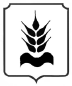 Секретариат Совета (ассоциации)муниципальных образованийОренбургской областиИНСТРУКТИВНО-МЕТОДИЧЕСКОЕ ПИСЬМОот 12.09.2019  № 2-1/ 53 ИМПГлавам муниципальных образований  Оренбургской области17 июля 2009 годаN 172-ФЗФедеральный закон от 17.07.2009 N 172-ФЗ "Об антикоррупционной экспертизе нормативных правовых актов и проектов нормативных правовых актов"…………... Постановление Правительства РФ от 26.02.2010 N 96 "Об антикоррупционной экспертизе нормативных правовых актов и проектов нормативных правовых актов" (вместе с "Правилами проведения антикоррупционной экспертизы нормативных правовых актов и проектов нормативных правовых актов", "Методикой проведения антикоррупционной экспертизы нормативных правовых актов и проектов нормативных правовых актов")…………………………………………………………Приказ Минюста России от 29.03.2019 N 57 "Об утверждении Административного регламента Министерства юстиции Российской Федерации по предоставлению государственной услуги по осуществлению аккредитации юридических и физических лиц, изъявивших желание получить аккредитацию на проведение в качестве независимых экспертов антикоррупционной экспертизы нормативных правовых актов и проектов нормативных правовых актов в случаях, предусмотренных законодательством Российской Федерации"…………………….Приказ Минюста России от 21.10.2011 N 363 "Об утверждении формы заключения по результатам независимой антикоррупционной экспертизы"……… 